Филиал Муниципальное бюджетное образовательное учреждение«Белоярская средняя школа»«Лукьяновская основная школа»Рабочая программа по биологии5-9 классы                                  д.Лукьяновка2022Пояснительная запискаДанная программа курса составлена на основе Федерального государственного образовательного стандарта 2010г. для 6 – 9 класса ФГОС ООО 2021г., для 5 класса авторов В.В. Пасечника, В.В.Латюшина, Г.Г. Швецова (Программа для общеобразовательных учреждений. Биология 5-9 кл. М.: Просвещение, 2009), Методического пособия «Реализация образовательных программ естественнонаучной и технологической направленностей по биологии с использованием оборудования центра «Точка роста» На базе центра «Точка роста» обеспечивается реализация образовательных программ естественно-научной направленностей, разработанных в соответствии с требованиями законодательства в сфере образования и с учётом рекомендаций Федерального оператора учебного предмета«Биология».Для реализации образовательной программы используется материально-техническая база центра «Точка роста».Использование оборудования центра «Точка роста» при реализации данной ОП позволяет создать условия:для расширения содержания школьного биологического образования;для повышения познавательной активности обучающихся в естественно-научной области;для развития личности ребенка в процессе обучения биологии, его способностей, формирования и удовлетворения социально значимых интересов и потребностей;для работы с одарёнными школьниками, организации их развития в различных областях образовательной, творческой деятельности.Применяя цифровые лаборатории на уроках биологии, учащиеся смогут выполнить множество лабораторных работ и экспериментов по программе основной школы.Рабочая программа по предмету «Биология» составлена для 5 -9 классов по линии учебно-методического комплекса «Линия Жизни» под редакцией В.В Пасечника). Содержательный статус программы – базовая. Перечень нормативных и методических документов, используемых при составлении рабочей программы:Конституция РФ.Федеральный закон от 29 декабря 2012 г. № 273-ФЗ «Об образовании в Российской Федерации»;Федеральный государственный образовательный стандарт основного общего образования,	утвержденного	приказом Министерства образования и науки РФ от 17 декабря 2010 года № 1897; от 31.05.2021 № 287.Основная общеобразовательная программа по биологии 5-9 классы М.: Просвещение, 2011;Авторская программа курса биологии 5-9 классы. В.В. Пасечника«Линия жизни», 2018г; 6.Учебный план филиала МБОУ «Белоярская СШ» Лукьяновская ОШ»  на 2022- 2023 учебный годФедеральный перечень учебников, рекомендованных Министерством образования и науки Российской Федерации к использованию в образовательном процессе в ОУ, согласно требованиям ФГОС ООО (II поколения, III поколения).Направленность рабочей программы – для основной общеобразовательной школы Организация учебного процесса- классно- урочнаяОбразовательная область- естествознании Количество часов в неделю:класс-1часкласс-1 часаклассе-2часаклассе-2часаклассе-2часаОбщая характеристика учебного предмета , курсаОбоснование выбора УМКЛиния учебников «Линия Жизнис» включены в Федеральный перечень учебников, рекомендованных для использования в общеобразовательных учреждениях. Построена по концентрическому принципу.Учебный материал излагается от простого к сложному. Знакомство с основными понятиями биологической науки происходит на основе представлений о целостности организма, взаимосвязанности строения и функционирования органов и систем органов. Большое внимание уделяется значению эволюционных преобразований для каждой группы живых организмов. Содержание учебников линии «Ракурс» отличается научностью и способствует развитию познавательных интересов учащихся, их индивидуальных и творческих способностей. Происходит формирование у школьника основ научной картины мира через расширение кругозора, повышение эрудиции, на основе преемственности (от начальной до старшей школы); формирование развивающей информационно-образовательной среды.Функциональная роль учебника: координирующая, информативная, контролирующая, трансформационная, систематизирующая, интегративная, самообразовательная.Методический аппарат учебника позволяет учителю реализовать дифференцированный подход в обучении. Предложены разноуровневые задания, которые представлены и в рабочих тетрадях. Логичность, последовательность и доступность изложения материала помогает организовать самостоятельную работу учащихся на каждом уроке, что позволяет реализовать системно-деятельностный подход в обучении и обеспечивает возможность достижения учащимися личностных, предметных и метапредметных результатов.Цели и задачи реализации основной образовательной программы основного общего образования Целями реализации основной образовательной программы основного общего образования являются:достижение выпускниками планируемых результатов: знаний, умений, навыков, компетенций и компетентностей, определяемых личностными, семейными, общественными, государственными потребностями и возможностями обучающегося среднего школьного возраста, индивидуальными особенностями его развития и состояния здоровья;становление и развитие личности обучающегося в ее самобытности, уникальности, неповторимости.Достижение поставленных целей при разработке и реализации образовательной организацией основной образовательной программы основного общего образования предусматривает решение следующих основных задач:обеспечение соответствия основной образовательной программы требованиям Федерального государственного образовательного стандарта основного общего образования (ФГОС ООО);обеспечение преемственности начального общего, основного общего, среднего общего образования;обеспечение доступности получения качественного основного общего образования, достижение планируемых результатов освоенияосновной образовательной программы основного общего образования всеми обучающимися, в том числе детьми-инвалидами и детьми с ОВЗ;установление требований к воспитанию и социализации обучающихся как части образовательной программы и соответствующему усилению воспитательного потенциала школы, обеспечению индивидуализированного психолого-педагогического сопровождения каждого обучающегося, формированию образовательного базиса, основанного не только на знаниях, но и на соответствующем культурном уровне развития личности, созданию необходимых условий для ее самореализации;обеспечение эффективного сочетания урочных и внеурочных форм организации учебных занятий, взаимодействия всех участников образовательных отношений;взаимодействие образовательной организации при реализации основной образовательной программы с социальными партнерами;выявление и развитие способностей обучающихся, в том числе детей, проявивших выдающиеся способности, детей с ОВЗ и инвалидов, их интересов через систему клубов, секций, студий и кружков, общественно полезную деятельность, в том числе с использованием возможностей образовательных организаций дополнительного образования;организацию интеллектуальных и творческих соревнований, научно-технического творчества, проектной и учебно-исследовательской деятельности;участие обучающихся, их родителей (законных представителей), педагогических работников и общественности в проектировании и развитии внутришкольной социальной среды, школьного уклада;включение обучающихся в процессы познания и преобразования внешкольной социальной среды (населенного пункта, района, города) для приобретения опыта реального управления и действия;социальное и учебно-исследовательское проектирование, профессиональная ориентация обучающихся при поддержке педагогов, психологов, социальных педагогов, сотрудничество с базовыми предприятиями, учреждениями профессионального образования, центрами профессиональной работы;сохранение и укрепление физического, психологического и социального здоровья обучающихся, обеспечение их безопасности.Формы организации учебного процесса:индивидуальные; групповые;коллективные; индивидуально-групповые.Основные типы учебных занятий:урок изучения нового учебного материала; урок закрепления;урок обобщающего повторения и систематизации; урок-исследование;уроки-проекты;уроки контроля образовательных достижений учащихся; личностных, метапредметных, предметных. комбинированные уроки.Педагогические технологии:проектного обучения;организации исследовательской деятельности; проблемного обучения;кейс-стадиразвития критического мышления. личностно – ориентированное обучениеФормы контроля: входной (стартовая диагностика в 5 классе), текущий, промежуточный и итоговый (5-9 класс). Проводится в форме контрольных работ, рассчитанных на 45 минут, тестов и проверочных работ на 15 – 20 минут с использованием учебно – познавательных, учебно – практических задач на анализ, синтез.Текущий контроль проводится с целью проверки усвоения программного материала (базовый, повышенный, высокий уровень) базовый – обязательный уровень. Проверка формировании УУД, как метапредметных результатов обеспечивает   написание и защита проекта (тематика в приложении).Сроки реализации программы: 5 лет.Общая характеристика учебного предмета" Биология"Линия учебников «Ракурс» входят в систему «Инновационная школа», включены в Федеральный перечень учебников, рекомендованных для использования в общеобразовательных учреждениях. Построена по концентрическому принципу.Учебный материал излагается от простого к сложному. Знакомство с основными понятиями биологической науки происходит на основе представлений о целостности организма, взаимосвязанности строения и функционирования органов и систем органов. Большое внимание уделяется значению эволюционных преобразований для каждой группы живых организмов. Содержание учебников линии «Ракурс» отличается научностью и способствует развитию познавательныхинтересов учащихся, их индивидуальных и творческих способностей. Происходит формирование у школьника основ научной картины мира через расширение кругозора, повышение эрудиции, на основе преемственности (от начальной до старшей школы); формирование развивающей информационно-образовательной среды.Функциональная роль учебника: координирующая, информативная, контролирующая, трансформационная, систематизирующая, интегративная, самообразовательная.Методический аппарат учебника позволяет учителю реализовать дифференцированный подход в обучении. Предложены разноуровневые задания, которые представлены и в рабочих тетрадях. Логичность, последовательность и доступность изложения материала помогает организовать самостоятельную работу учащихся на каждом уроке, что позволяет реализовать системно-деятельностный подход в обучении и обеспечивает возможность достижения учащимися личностных, предметных и метапредметных результатов.Курс биологии на ступени основного общего образования направлен на формирование у учащихся представлений об отличительных особенностях живой природы, ее многообразии и эволюции, человеке как биосоциальном существе. Отбор содержания проведен с учетомкультуросообразного подхода, в соответствии с которым учащиеся должны освоить содержание, значимое для формирования познавательной, нравственной и эстетической культуры, сохранения окружающей среды и собственного здоровья; для повседневной жизни и практической деятельности.Примерная программа по биологии строится с учетом следующих содержательных линий:многообразие и эволюция органического мира;биологическая природа и социальная сущность человека;уровневая организация живой природы.Содержание структурировано в виде трех разделов: «Живые организмы», «Человек и его здоровье», «Общие биологические закономерности». Раздел «Живые организмы» включает сведения об отличительных признаках живых организмов, их многообразии, системе органического мира, растениях, животных, грибах, бактериях и лишайниках. Содержание раздела представлено на основе эколого- эволюционного и функционального подходов, в соответствии с которыми акценты в изучении организмов переносятся с особенностей строения отдельных представителей на раскрытие процессов их жизнедеятельности и усложнения в ходе эволюции, приспособленности ксреде обитания, роли в экосистемах.В разделе «Человек и его здоровье» содержатся сведения о человеке как биосоциальном существе, строении человеческого организма, процессах жизнедеятельности, особенностях психических процессов, социальной сущности, роли в окружающей среде.Содержание раздела «Общие биологические закономерности» подчинено, во-первых, обобщению и систематизации того содержания, которое было освоено учащимися при изучении курса биологии в основной школе; во-вторых, знакомству школьников с некоторыми доступными для их восприятия общебиологическими закономерностями. Содержание данного раздела может изучаться в виде самостоятельного блока или включаться в содержание других разделов; оно не должно механически дублировать содержание курса «Общая биология» для 10—11 классов.Логическая связь учебного предмета «Биология» с другими дисциплинами.В связи с приближением содержания учебного курса биологии к современному уровню биологической науки в дидактике биологии также усиливается внимание к установлению последовательных связей между преподаванием биологии, химии, физики, астрономии и физической географии. Такие метапредметные связи реализуются на всех этапах обучения биологии (5-9 класс).2.	Описание места учебного предмета в учебном планеБиологическое образование в основной школе должно обеспечить формирование биологической и экологической грамотности, расширение представлений об уникальных особенностях живой природы, ее многообразии и эволюции, человеке как биосоциальном существе, развитие компетенций в решении практических задач, связанных с живой природой.Освоение учебного предмета «Биология» направлено на развитие у обучающихся ценностного отношения к объектам живой природы, создание условий для формирования интеллектуальных, гражданских, коммуникационных, информационных компетенций. Обучающиеся овладеют научными методами решения различных теоретических и практических задач, умениями формулировать гипотезы, конструировать, проводить эксперименты, оценивать и анализировать полученные результаты, сопоставлять их с объективными реалиями жизни.Учебный предмет «Биология» способствует формированию у обучающихся умения безопасно использовать лабораторное оборудование, проводить исследования, анализировать полученные результаты, представлять и научно аргументировать полученные выводы.Изучение предмета «Биология» в части формирования у обучающихся научного мировоззрения, освоения общенаучных методов (наблюдение, измерение, эксперимент, моделирование), освоения практического применения научных знаний основано на межпредметных связях с предметами: «Физика», «Химия», «География», «Математика», «Экология», «Основы безопасности жизнедеятельности», «История», «Русский язык», «Литература» и др.Предмет «Биология» относится к области естественнонаучных дисциплин.На изучение предмета на базовом уровне отводится следующее количество часов: 5 класс «Введение в биологию» – 1 час в неделю (34ч)6 класс «Ботаника 2 часа в неделю (68ч) 7 класс «Зоология» - 2 ч в неделю (68ч) 8 класс «Человек » - 2 ч в неделю (68ч)9 класс «Общие закономерности биологии» - 2 ч в неделю ( 68 ч)В содержание программы краеведческой направленности включаются: 5кл. - экскурсии:№1 «Явления в жизни растений и животных;№2 «Зимние, явления в жизни растений и животных»№ 3 Редкие и исчезающие виды животных своей местности.Количество практических, лабораторных, контрольных работ, экскурсий5 класс6 класс7 класс2.Планируемые результаты изучения учебного предмета "Биология" Описание ценностных ориентиров содержания биологииПонятия «ценности» и «культура» соотносятся между собой, но не тождественны друг другу, поскольку культура включает лишь ценности, созданные человеком. Личность в процессе деятельности овладевает системой ценностей, являющихся элементом культуры и соотносящихся с базовыми элементами культуры: познавательной, труда и быта, коммуникативной, этической, эстетической.Поскольку само понятие ценности предполагает наличие ценностного отношения к предмету, включает единство объективного (сам объект) и субъективного (отношение субъекта к объекту), в качестве ценностных ориентиров биологического образования как в основной, так и в старшей школе выступают объекты, изучаемые в курсе биологии, к которым у учащихся формируется ценностное отношение. По сути ориентиры представляют собой то, чего мы стремимся достичь. При этом ведущую роль в курсе биологии играют познавательные ценности, так как данный учебный предмет входит в группу предметов познавательного цикла, главная цель которых - изучение природы.Основу познавательных ценностей составляют научные знания, научные методы познания, а ценностные ориентации, формируемые у учащихся в процессе изучения биологии, проявляются в признании ценности научного знания, его практической значимости, достоверности, ценности биологических методов исследования объектов живой природы, понимании сложности и противоречивости самого процессе познания как извечного стремления к истине.В качестве объектов ценностей труда и быта выступают творческая созидательная деятельность, здоровый образ жизни, а ценностные ориентации содержания курса биологии могут рассматриваться как формирование уважительного отношенияк созидательной, творческой деятельности; понимание необходимости вести здоровый образ жизни, соблюдать гигиенические нормы и правила, самоопределиться с выбором своей будущей профессиональной деятельности.Курс биологии обладает возможностями для формирования коммуникативных ценностей, основу которых составляют процесс общения, грамотная речь, а ценностные ориентации направлены на воспитание стремления у учащихся грамотно пользоваться биологическойтерминологией и символикой, вести диалог, выслушивать мнение оппонента, участвовать в дискуссии, открыто выражать и отстаивать свою точку зрения.Курс биологии в наибольшей мере по сравнению с другими школьными курсами направлен на формирование ценностных ориентаций относительно одной из ключевых категорий нравственных ценностей – ценности Жизни во всех ее проявлениях, включая понимание самоценности, уникальности и неповторимости всех живых объектов, включая и Человека.Ценностные ориентации, формируемые в курсе биологии в сфере эстетических ценностей, предполагают воспитание у учащихся способности к восприятию и преобразованию живой природы по законам красоты, гармонии; эстетического отношения к объектам живой природы.Все выше обозначенные ценности и ценностные ориентации составляют в совокупности основу для формирования ценностного отношения к природе, обществу, человеку в контексте общечеловеческих ценностей истины, добра и красоты.Результаты освоения учебного предмета «Биология»Личностные результаты освоения основной образовательной программы:Российская гражданская идентичность (патриотизм, уважение к Отечеству, к прошлому и настоящему многонационального народа России, чувство ответственности и долга перед Родиной, идентификация себя в качестве гражданина России, субъективная значимостьиспользования русского языка и языков народов России, осознание и ощущение личностной сопричастности судьбе российского народа). Осознание этнической принадлежности, знание истории, языка, культуры своего народа, своего края, основ культурного наследия народов России и человечества (идентичность человека с российской многонациональной культурой, сопричастность истории народов и государств, находившихся на территории современной России); интериоризация гуманистических, демократических и традиционных ценностей многонационального российского общества. Осознанное, уважительное и доброжелательное отношение к истории, культуре, религии, традициям, языкам, ценностям народов России и народов мира.Готовность и способность обучающихся к саморазвитию и самообразованию на основе мотивации к обучению и познанию; готовность и способность осознанному выбору и построению дальнейшей индивидуальной траектории образования на базе ориентировки в мире профессий и профессиональных предпочтений, с учетом устойчивых познавательных интересов.Развитое моральное сознание и компетентность в решении моральных проблем на основе личностного выбора, формирование нравственных чувств и нравственного поведения, осознанного и ответственного отношения к собственным поступкам (способность к нравственному самосовершенствованию; веротерпимость, уважительное отношение к религиозным чувствам, взглядам людей или их отсутствию; знание основных норм морали, нравственных, духовных идеалов, хранимых в культурных традициях народов России, готовность на их основе к сознательному самоограничению в поступках, поведении, расточительном потребительстве; сформированность представлений об основах светской этики, культуры традиционных религий, их роли в развитии культуры и истории России и человечества, в становлении гражданского общества и российской государственности; понимание значения нравственности, веры и религии в жизни человека, семьи и общества). Сформированность ответственного отношения к учению; уважительного отношения к труду, наличие опыта участия в социально значимом труде. Осознание значения семьи в жизни человека и общества, принятие ценности семейной жизни, уважительное и заботливое отношение к членам своей семьи.Сформированность целостного мировоззрения, соответствующего современному уровню развития науки и общественной практики, учитывающего социальное, культурное, языковое, духовное многообразие современного мира.Осознанное, уважительное и доброжелательное отношение к другому человеку, его мнению, мировоззрению, культуре, языку, вере, гражданской позиции. Готовность и способность вести диалог с другими людьми и достигать в нем взаимопонимания (идентификация себя какполноправного субъекта общения, готовность к конструированию образа партнера по диалогу, готовность к конструированию образа допустимых способов диалога, готовность к конструированию процесса диалога как конвенционирования интересов, процедур, готовность и способность к ведению переговоров).Освоенность социальных норм, правил поведения, ролей и форм социальной жизни в группах и сообществах. Участие в школьном самоуправлении и общественной жизни в пределах возрастных компетенций с учетом региональных, этнокультурных, социальных и экономических особенностей (формирование готовности к участию в процессе упорядочения социальных связей и отношений, в которые включены и которые формируют сами учащиеся; включенность в непосредственное гражданское участие, готовность участвовать в жизнедеятельности подросткового общественного объединения, продуктивно взаимодействующего с социальной средой и социальными институтами; идентификация себя в качестве субъекта социальных преобразований, освоение компетентностей в сфере организаторской деятельности; интериоризация ценностей созидательного отношения к окружающей действительности, ценностей социального творчества, ценности продуктивной организации совместной деятельности, самореализации в группе и организации, ценности «другого» как равноправного партнера, формирование компетенций анализа, проектирования, организации деятельности, рефлексии изменений, способов взаимовыгодного сотрудничества, способов реализации собственного лидерского потенциала).Сформированность ценности здорового и безопасного образа жизни; интериоризация правил индивидуального и коллективного безопасного поведения в чрезвычайных ситуациях, угрожающих жизни и здоровью людей, правил поведения на транспорте и на дорогах.Развитость эстетического сознания через освоение художественного наследия народов России и мира, творческой деятельности эстетического характера (способность понимать художественные произведения, отражающие разные этнокультурные традиции; сформированность основ художественной культуры обучающихся как части их общей духовной культуры, как особого способа познания жизни и средства организации общения; эстетическое, эмоционально-ценностное видение окружающего мира; способность к эмоционально-ценностному освоению мира, самовыражению и ориентации в художественном и нравственном пространстве культуры; уважение к истории культуры своего Отечества, выраженной в том числе в понимании красоты человека; потребность в общении с художественными произведениями, сформированность активного отношения к традициям художественной культуры как смысловой, эстетической и личностно-значимой ценности).Сформированность основ экологической культуры, соответствующей современному уровню экологического мышления, наличие опыта экологически ориентированной рефлексивно-оценочной и практической деятельности в жизненных ситуациях (готовность к исследованию природы, к занятиям сельскохозяйственным трудом, к художественно-эстетическому отражению природы, к занятиям туризмом, в том числе экотуризмом, к осуществлению природоохранной деятельности).Метапредметные результаты освоения ООПМетапредметные результаты, включают освоенные обучающимися межпредметные понятия и универсальные учебные деи ствия (регулятивные, познавательные, коммуникативные).Межпредметные понятияУсловием формирования межпредметных понятий, например таких как система, факт, закономерность, феномен, анализ, синтезявляется овладение обучающимися основами читательской компетенции, приобретение навыков работы с информацией, участие в проектной деятельности. В основной школе на всех предметах будет продолжена работа по формированию и развитию основ читательской компетенции. Обучающиеся овладеют чтением как средством осуществления своих дальнейших планов: продолжения образования и самообразования, осознанного планирования своего актуального и перспективного круга чтения, в том числе досугового, подготовки к трудово й и социальной деятельности. У выпускников будет сформирована потребность в систематическом чтении как средстве познания мира и себя в этом мире, гармонизации отношений человека и общества, создании образа «потребного будущего».При изучении учебных предметов обучающиеся усовершенствуют приобретённые на первомуровне навыки работы с информацией и пополнят их. Они смогут работать с текстами, преобразовывать и интерпретировать содержащуюся в них информацию, в том числе:систематизировать, сопоставлять, анализировать, обобщать и интерпретировать информацию, содержащуюся в готовых информационных объектах;выделять главную и избыточную информацию, выполнять смысловое свёртывание выделенных фактов, мыслей; представлять информацию в сжатой словесной форме (в виде плана или тезисов) и в наглядно-символической форме (в виде таблиц, графических схем и диаграмм, карт понятий — концептуальных диаграмм, опорных конспектов);заполнять и дополнять таблицы, схемы, диаграммы, тексты.В ходе изучения всех учебных предметов обучающиеся приобретут опыт проектной деятельности как особой формы учебной работы, способствующей воспитанию самостоятельности, инициативности, ответственности, повышению мотивации и эффективности учебнойдеятельности; в ходе реализации исходного замысла на практическом уровне овладеют умением выбирать адекватные стоящей задаче средства, принимать решения, в том числе и в ситуациях неопределённости. Они получат возможность развить способность к разработке нескольких вариантов решений, к поиску нестандартных решений, поиску и осуществлению наиболее приемлемого решения.Перечень ключевых межпредметных понятий определяется в ходе разработки основной образовательной программы основного общего образования образовательной организации в зависимости от материально-технического оснащения, кадрового потенциала, используемых методов работы и образовательных технологий.В соответствии ФГОС ООО выделяются три группы универсальных учебных действий: регулятивные, познавательные, коммуникативные.Регулятивные УУДУмение самостоятельно определять цели обучения, ставить и формулировать новые задачи в учебе и познавательной деятельности, развивать мотивы и интересы своей познавательной деятельности. Обучающийся сможет:анализировать существующие и планировать будущие образовательные результаты;идентифицировать собственные проблемы и определять главную проблему;выдвигать версии решения проблемы, формулировать гипотезы, предвосхищать конечный результат;ставить цель деятельности на основе определенной проблемы и существующих возможностей;формулировать учебные задачи как шаги достижения поставленной цели деятельности;обосновывать целевые ориентиры и приоритеты ссылками на ценности, указывая и обосновывая логическую последовательность шагов.Умение самостоятельно планировать пути достижения целей, в том числе альтернативные, осознанно выбирать наиболее эффективные способы решения учебных и познавательных задач. Обучающийся сможет:определять необходимые действие(я) в соответствии с учебной и познавательной задачей и составлять алгоритм их выполнения;обосновывать и осуществлять выбор наиболее эффективных способов решения учебных и познавательных задач;определять/находить, в том числе из предложенных вариантов, условия для выполнения учебной и познавательной задачи;выстраивать жизненные планы на краткосрочное будущее (заявлять целевые ориентиры, ставить адекватные им задачи и предлагать действия, указывая и обосновывая логическую последовательность шагов);выбирать из предложенных вариантов и самостоятельно искать средства/ресурсы для решения задачи/достижения цели;составлять план решения проблемы (выполнения проекта, проведения исследования);определять потенциальные затруднения при решении учебной и познавательной задачи и находить средства для их устранения;описывать свой опыт, оформляя его для передачи другим людям в виде технологии решения практических задач определенного класса;планировать и корректировать свою индивидуальную образовательную траекторию.Умение соотносить свои действия с планируемыми результатами, осуществлять контроль своей деятельности в процессе достижения результата, определять способы действий в рамках предложенных условий и требований, корректировать свои действия в соответствии с изменяющейся ситуацией. Обучающийся сможет:определять совместно с педагогом и сверстниками критерии планируемых результатов и критерии оценки своей учебной деятельности;систематизировать (в том числе выбирать приоритетные) критерии планируемых результатов и оценки своей деятельности;отбирать инструменты для оценивания своей деятельности, осуществлять самоконтроль своей деятельности в рамках предложенных условий и требований; оценивать свою деятельность, аргументируя причины достижения или отсутствия планируемого результата;находить достаточные средства для выполнения учебных действий в изменяющейся ситуации и/или при отсутствии планируемогорезультата;работая по своему плану, вносить коррективы в текущую деятельность на основе анализа изменений ситуации для получения запланированных характеристик продукта/результата;устанавливать связь между полученными характеристиками продукта и характеристиками процесса деятельности и по завершении деятельности предлагать изменение характеристик процесса для получения улучшенных характеристик продукта;сверять свои действия с целью и, при необходимости, исправлять ошибки самостоятельно.Умение оценивать правильность выполнения учебной задачи, собственные возможности ее решения. Обучающийся сможет:определять критерии правильности (корректности) выполнения учебной задачи;анализировать и обосновывать применение соответствующего инструментария для выполнения учебной задачи;свободно пользоваться выработанными критериями оценки и самооценки, исходя из цели и имеющихся средств, различая результат и способы действий;оценивать продукт своей деятельности по заданным и/или самостоятельно определенным критериям в соответствии с целью деятельности;обосновывать достижимость цели выбранным способом на основе оценки своих внутренних ресурсов и доступных внешних ресурсов;фиксировать и анализировать динамику собственных образовательных результатов.Владение основами самоконтроля, самооценки, принятия решений и осуществления осознанного выбора в учебной и познавательной. Обучающийся сможет:наблюдать и анализировать собственную учебную и познавательную деятельность и деятельность других обучающихся в процессе взаимопроверки;соотносить реальные и планируемые результаты индивидуальной образовательной деятельности и делать выводы;принимать решение в учебной ситуации и нести за него ответственность;самостоятельно определять причины своего успеха или неуспеха и находить способы выхода из ситуации неуспеха;ретроспективно определять, какие действия по решению учебной задачи или параметры этих действий привели к получению имеющегося продукта учебной деятельности;демонстрировать приемы регуляции психофизиологических/ эмоциональных состояний для достижения эффекта успокоения (устранения эмоциональной напряженности), эффекта восстановления (ослабления проявлений утомления), эффекта активизации (повышения психофизиологической реактивности).Познавательные УУДУмение определять понятия, создавать обобщения, устанавливать аналогии, классифицировать, самостоятельно выбирать основания и критерии для классификации, устанавливать причинно-следственные связи, строить логическое рассуждение, умозаключение (индуктивное, дедуктивное, по аналогии) и делать выводы. Обучающийся сможет:подбирать слова, соподчиненные ключевому слову, определяющие его признаки и свойства;выстраивать логическую цепочку, состоящую из ключевого слова и соподчиненных ему слов;выделять общий признак двух или нескольких предметов или явлений и объяснять их сходство;объединять предметы и явления в группы по определенным признакам, сравнивать, классифицировать и обобщать факты и явления;выделять явление из общего ряда других явлений;определять обстоятельства, которые предшествовали возникновению связи между явлениями, из этих обстоятельств выделять определяющие, способные быть причиной данного явления, выявлять причины и следствия явлений;строить рассуждение от общих закономерностей к частным явлениям и от частных явлений к общим закономерностям;строить рассуждение на основе сравнения предметов и явлений, выделяя при этом общие признаки;излагать полученную информацию, интерпретируя ее в контексте решаемой задачи;самостоятельно указывать на информацию, нуждающуюся в проверке, предлагать и применять способ проверки достоверности информации;вербализовать эмоциональное впечатление, оказанное на него источником;объяснять явления, процессы, связи и отношения, выявляемые в ходе познавательной и исследовательской деятельности (приводить объяснение с изменением формы представления; объяснять, детализируя или обобщая; объяснять с заданной точки зрения);выявлять и называть причины события, явления, в том числе возможные /наиболее вероятные причины, возможные последствия заданной причины, самостоятельно осуществляя причинно-следственный анализ;делать вывод на основе критического анализа разных точек зрения, подтверждать вывод собственной аргументацией или самостоятельно полученными данными.Умение создавать, применять и преобразовывать знаки и символы, модели и схемы для решения учебных и познавательных задач. Обучающийся сможет:обозначать символом и знаком предмет и/или явление;определять логические связи между предметами и/или явлениями, обозначать данные логические связи с помощью знаков в схеме;создавать абстрактный или реальный образ предмета и/или явления;строить модель/схему на основе условий задачи и/или способа ее решения;создавать вербальные, вещественные и информационные модели с выделением существенных характеристик объекта для определения способа решения задачи в соответствии с ситуацией;преобразовывать модели с целью выявления общих законов, определяющих данную предметную область;переводить сложную по составу (многоаспектную) информацию из графического или формализованного (символьного) представления в текстовое, и наоборот;строить схему, алгоритм действия, исправлять или восстанавливать неизвестный ранее алгоритм на основе имеющегося знания об объекте, к которому применяется алгоритм;строить доказательство: прямое, косвенное, от противного;анализировать/рефлексировать опыт разработки и реализации учебного проекта, исследования (теоретического, эмпирического) на основе предложенной проблемной ситуации, поставленной цели и/или заданных критериев оценки продукта/результата.Смысловое чтение. Обучающийся сможет:находить в тексте требуемую информацию (в соответствии с целями своей деятельности);ориентироваться в содержании текста, понимать целостный смысл текста, структурировать текст;устанавливать взаимосвязь описанных в тексте событий, явлений, процессов;резюмировать главную идею текста;преобразовывать текст, «переводя» его в другую модальность, интерпретировать текст (художественный и нехудожественный – учебный, научно-популярный, информационный, текст non-fiction);критически оценивать содержание и форму текста.Формирование и развитие экологического мышления, умение применять его в познавательной, коммуникативной, социальной практике и профессиональной ориентации. Обучающийся сможет:определять свое отношение к природной среде;анализировать влияние экологических факторов на среду обитания живых организмов;проводить причинный и вероятностный анализ экологических ситуаций;прогнозировать изменения ситуации при смене действия одного фактора на действие другого фактора;распространять экологические знания и участвовать в практических делах по защите окружающей среды;выражать свое отношение к природе через рисунки, сочинения, модели, проектные работы.Развитие мотивации к овладению культурой активного использования словарей и других поисковых систем. Обучающийся сможет:определять необходимые ключевые поисковые слова и запросы;осуществлять взаимодействие с электронными поисковыми системами, словарями;формировать множественную выборку из поисковых источников для объективизации результатов поиска;соотносить полученные результаты поиска со своей деятельностью.Коммуникативные УУДУмение организовывать учебное сотрудничество и совместную деятельность с учителем и сверстниками; работать индивидуально и в группе: находить общее решение и разрешать конфликты на основе согласования позиций и учета интересов; формулировать, аргументировать и отстаивать свое мнение. Обучающийся сможет:определять возможные роли в совместной деятельности;играть определенную роль в совместной деятельности;принимать позицию собеседника, понимая позицию другого, различать в его речи: мнение (точку зрения), доказательство (аргументы), факты; гипотезы, аксиомы, теории;определять свои действия и действия партнера, которые способствовали или препятствовали продуктивной коммуникации;строить позитивные отношения в процессе учебной и познавательной деятельности;корректно и аргументированно отстаивать свою точку зрения, в дискуссии уметь выдвигать контраргументы, перефразировать свою мысль (владение механизмом эквивалентных замен);критически относиться к собственному мнению, с достоинством признавать ошибочность своего мнения (если оно таково) и корректировать его;предлагать альтернативное решение в конфликтной ситуации;выделять общую точку зрения в дискуссии;договариваться о правилах и вопросах для обсуждения в соответствии с поставленной перед группой задачей;организовывать учебное взаимодействие в группе (определять общие цели, распределять роли, договариваться друг с другом и т. д.);устранять в рамках диалога разрывы в коммуникации, обусловленные непониманием/неприятием со стороны собеседника задачи, формы или содержания диалога.Умение осознанно использовать речевые средства в соответствии с задачей коммуникации для выражения своих чувств, мыслей и потребностей для планирования и регуляции своей деятельности; владение устной и письменной речью, монологической контекстной речью. Обучающийся сможет:определять задачу коммуникации и в соответствии с ней отбирать речевые средства;отбирать и использовать речевые средства в процессе коммуникации с другими людьми (диалог в паре, в малой группе и т. д.);представлять в устной или письменной форме развернутый план собственной деятельности;соблюдать нормы публичной речи, регламент в монологе и дискуссии в соответствии с коммуникативной задачей;высказывать и обосновывать мнение (суждение) и запрашивать мнение партнера в рамках диалога;принимать решение в ходе диалога и согласовывать его с собеседником;создавать письменные «клишированные» и оригинальные тексты с использованием необходимых речевых средств;использовать вербальные средства (средства логической связи) для выделения смысловых блоков своего выступления;использовать невербальные средства или наглядные материалы, подготовленные/отобранные под руководством учителя;делать оценочный вывод о достижении цели коммуникации непосредственно после завершения коммуникативного контакта и обосновывать его.Формирование и развитие компетентности в области использования информационно-коммуникационных технологий (далее – ИКТ). Обучающийся сможет:целенаправленно искать и использовать информационные ресурсы, необходимые для решения учебных и практических задач с помощью средств ИКТ;выбирать, строить и использовать адекватную информационную модель для передачи своих мыслей средствами естественных и формальных языков в соответствии с условиями коммуникации;выделять информационный аспект задачи, оперировать данными, использовать модель решения задачи;использовать компьютерные технологии (включая выбор адекватных задаче инструментальных программно-аппаратных средств и сервисов) для решения информационных и коммуникационных учебных задач, в том числе: вычисление, написание писем, сочинений, докладов, рефератов, создание презентаций и др.;использовать информацию с учетом этических и правовых норм;создавать информационные ресурсы разного типа и для разных аудиторий, соблюдать информационную гигиену и правила информационной безопасности.Предметные результата освоения ООПВ результате изучения курса биологии в основной школе:Выпускник научится пользоваться научными методами для распознания биологических проблем; давать научное объяснение биологическим фактам, процессам, явлениям, закономерностям, их роли в жизни организмов и человека; проводить наблюдения за живыми объектами, собственным организмом; описывать биологические объекты, процессы и явления; ставить несложные биологические эксперименты и интерпретировать их результаты.Выпускник овладеетсистемой биологических знаний – понятиями, закономерностями, законами, теориями, имеющими важное общеобразовательное и познавательное значение; сведениями по истории становления биологии как науки.Выпускник освоит общие приемы: оказания первой помощи; рациональной организации труда и отдыха; выращивания и размножения культурных растений и домашних животных, ухода за ними; проведения наблюдений за состоянием собственного организма; правила работы в кабинете биологии, с биологическими приборами и инструментами.Выпускник приобретет навыки использования научно-популярной литературы по биологии, справочных материалов (на бумажных и электронных носителях), ресурсов Интернетапри выполнении учебных задач.Выпускник получит возможность научиться:осознанно использовать знания основных правил поведения в природе и основ здорового образа жизни в быту;выбирать целевые и смысловые установки в своих действиях и поступках по отношению к живой природе, здоровью своему и окружающих;ориентироваться в системе познавательных ценностей – воспринимать информацию биологического содержания в научно-популярной литературе, средствах массовой информации и Интернет-ресурсах, критически оценивать полученную информацию, анализируя ее содержание и данные об источнике информации;создавать собственные письменные и устные сообщения о биологических явлениях и процессах на основе нескольких источников информации, сопровождать выступление презентацией, учитывая особенности аудитории сверстников.Живые организмы Выпускник научится:выделять существенные признаки биологических объектов (клеток и организмов растений, животных, грибов, бактерий) и процессов, характерных для живых организмов;аргументировать, приводить доказательства родства различных таксонов растений, животных, грибов и бактерий;аргументировать, приводить доказательства различий растений, животных, грибов и бактерий;осуществлять	классификацию	биологических	объектов	(растений,	животных,	бактерий,	грибов)	на	основе определения	их принадлежности к определенной систематической группе;раскрывать роль биологии в практической деятельности людей; роль различных организмов в жизни человека;объяснять общность происхождения и эволюции систематических групп растений и животных на примерах сопоставления биологических объектов;выявлятьпримерыи раскрывать сущность приспособленности организмов к среде обитания;различатьпо внешнему виду, схемам и описаниям реальные биологические объекты или их изображения, выявлять отличительныепризнаки биологических объектов;сравнивать биологические объекты (растения, животные, бактерии, грибы), процессы жизнедеятельности; делать выводы и умозаключения на основе сравнения;устанавливать взаимосвязи между особенностями строения и функциями клеток и тканей, органов и систем органов;использовать методы биологической науки:наблюдать и описывать биологические объекты и процессы; ставить биологические эксперименты и объяснять их результаты;знать и аргументировать основные правила поведения в природе;анализировать и оценивать последствия деятельности человека в природе;описывать и использовать приемы выращивания и размножения культурных растений и домашних животных, ухода за ними;знать и соблюдать правила работы в кабинете биологии.Выпускник получит возможность научиться:находить информацию о растениях, животных грибах и бактерияхв научно-популярной литературе, биологических словарях, справочниках, Интернет ресурсе, анализировать и оценивать ее, переводить из одной формы в другую;основам исследовательской и проектной деятельности по изучению организмов различных царств живой природы, включая умения формулировать задачи, представлять работу на защиту и защищать ее.использовать приемы оказания первой помощи при отравлении ядовитыми грибами, ядовитыми растениями, укусах животных; работы с определителями растений; размножения и выращивания культурных растений, уходом за домашними животными;ориентироваться в системе моральных норм и ценностей по отношению к объектам живой природы (признание высокой ценности жизни во всех ее проявлениях, экологическое сознание, эмоционально-ценностное отношение к объектам живой природы);осознанно использовать знания основных правил поведения в природе; выбирать целевые и смысловые установки в своих действиях и поступках по отношению к живой природе;создавать собственные письменные и устные сообщения о растениях, животных, бактерия и грибах на основе нескольких источников информации, сопровождать выступление презентацией, учитывая особенности аудитории сверстников;работать в группе сверстников при решении познавательных задач связанных с изучением особенностей строения и жизнедеятельности растений, животных, грибов и бактерий, планировать совместную деятельность, учитывать мнение окружающих и адекватно оценивать собственный вклад в деятельность группы.Человек и его здоровье Выпускник научится:выделять существенные признаки биологических объектов (животных клеток и тканей, органов и систем органов человека) и процессов жизнедеятельности, характерных для организма человека;аргументировать, приводить доказательства взаимосвязи человека и окружающей среды, родства человека с животными;аргументировать, приводить доказательства отличий человека от животных;аргументировать, приводить доказательства необходимости соблюдения мер профилактики заболеваний, травматизма, стрессов, вредных привычек, нарушения осанки, зрения, слуха, инфекционных и простудных заболеваний;объяснять эволюцию вида Человек разумный на примерах сопоставления биологических объектов и других материальных артефактов;выявлятьпримерыи	пояснять	проявление	наследственных	заболеваний	у человека,	сущность	процессов	наследственности	и изменчивости, присущей человеку;различатьпо внешнему виду, схемам и описаниям реальные биологические объекты (клетки, ткани органы, системы органов) или их изображения, выявлять отличительные признаки биологических объектов;сравнивать биологические объекты (клетки, ткани, органы, системы органов), процессы жизнедеятельности (питание, дыхание, обмен веществ, выделение и др.); делать выводы и умозаключения на основе сравнения;устанавливать взаимосвязи между особенностями строения и функциями клеток и тканей, органов и систем органов;использовать методы биологической науки:наблюдать и описывать биологические объекты и процессы; проводить исследования с организмом человека и объяснять их результаты;знать и аргументировать основные принципы здорового образа жизни, рациональной организации труда и отдыха;анализировать и оценивать влияние факторов риска на здоровье человека;описывать и использовать приемы оказания первой помощи;знать и соблюдать правила работы в кабинете биологии.Выпускник получит возможность научиться:объяснять необходимость применения тех или иных приемов при оказании первой доврачебной помощи при отравлениях, ожогах, обморожениях, травмах, спасении утопающего, кровотечениях;находить информацию о строении и жизнедеятельности человека в научно-популярной литературе, биологических словарях, справочниках, Интернет-ресурсе, анализировать и оценивать ее, переводить из одной формы в другую;ориентироваться в системе моральных норм и ценностей по отношению к собственному здоровью и здоровью других людей;находить в учебной, научно-популярной литературе, Интернет-ресурсах информацию об организме человека, оформлять ее в виде устных сообщений и докладов;анализировать и оценивать целевые и смысловые установки в своих действиях и поступках по отношению к здоровью своему и окружающих; последствия влияния факторов риска на здоровье человека.создавать собственные письменные и устные сообщения об организме человека и его жизнедеятельности на основе нескольких источников информации, сопровождать выступление презентацией, учитывая особенности аудитории сверстников;работать в группе сверстников при решении познавательных задач связанных с особенностями строения и жизнедеятельности организма человека, планировать совместную деятельность, учитывать мнение окружающих и адекватно оценивать собственный вклад в деятельность группы.Общие биологические закономерности Выпускник научится:выделять существенные признаки биологических объектов (вида, экосистемы, биосферы) и процессов, характерных для сообществ живых организмов;аргументировать, приводить доказательства необходимости защиты окружающей среды;аргументировать, приводить доказательства зависимости здоровья человека от состояния окружающей среды;осуществлять классификацию биологических объектов на основе определения их принадлежности к определенной систематической группе;раскрывать роль биологии в практической деятельности людей; роль биологических объектов в природе и жизни человека; значение биологического разнообразия для сохранения биосферы;объяснять общность происхождения и эволюции организмов на основе сопоставления особенностей их строения и функционирования;объяснять механизмы наследственности и изменчивости, возникновения приспособленности, процесс видообразования;различатьпо внешнему виду, схемам и описаниям реальные биологические объекты или их изображения, выявляя отличительные признаки биологических объектов;сравнивать биологические объекты, процессы; делать выводы и умозаключения на основе сравнения;устанавливать взаимосвязи между особенностями строения и функциями органов и систем органов;использовать методы биологической науки:наблюдать и описывать биологические объекты и процессы; ставить биологические эксперименты и объяснять их результаты;знать и аргументировать основные правила поведения в природе; анализировать и оценивать последствия деятельности человека в природе;описывать и использовать приемы выращивания и размножения культурных растений и домашних животных, ухода за ними в агроценозах;находить в учебной, научно-популярной литературе, Интернет-ресурсах информацию о живой природе, оформлять ее в виде письменных сообщений, докладов, рефератов;знать и соблюдать правила работы в кабинете биологии.Выпускник получит возможность научиться:понимать экологические проблемы, возникающие в условиях нерационального природопользования, и пути решения этих проблем;анализировать и оценивать целевые и смысловые установки в своих действиях и поступках по отношению к здоровью своему и окружающих, последствия влияния факторов риска на здоровье человека;находить информацию по вопросам общей биологии в научно-популярной литературе, специализированных биологических словарях, справочниках, Интернет ресурсах, анализировать и оценивать ее, переводить из одной формы в другую;ориентироваться в системе моральных норм и ценностей по отношению к объектам живой природы, собственному здоровью и здоровью других людей (признание высокой ценности жизни во всех ее проявлениях, экологическое сознание, эмоционально-ценностное отношение к объектам живой природы);создавать собственные письменные и устные сообщения о современных проблемах в области биологии и охраны окружающей среды на основе нескольких источников информации, сопровождать выступление презентацией, учитывая особенности аудитории сверстников;работать в группе сверстников при решении познавательных задач связанных с теоретическими и практическими проблемами в области молекулярной биологии, генетики, экологии, биотехнологии, медицины и охраны окружающей среды, планировать совместную деятельность, учитывать мнение окружающих и адекватно оценивать собственный вклад в деятельность группы..Содержание учебного предмета Биология.Пояснительная запискаВведение в биологию 5 класс (34 ч)Курс биологии 5 класса открывает пятилетний цикл изучения биологии в основной школе и опирается на пропедевтические знания учащихся из курсов «Окружающий мир» начальной ступени обучения.Цели и задачи курса:познакомить учащихся с основными понятиями и закономерностями науки биологии;систематизировать знания учащихся об объектах живой природы, которые были получены ими при изучении основ естественнонаучных знаний в начальной школе;начать формирование представлений о методах научного познания природы, элементарных умений, связанных с выполнением учебного исследования;развивать у учащихся устойчивый интерес к естественнонаучным знаниям;- начать формирование основ гигиенических, экологических знаний, ценностного отношения к природе и человеку.Согласно Федеральному государственному образовательному стандарту на изучение биологии в 5 классе отводится 34 часа. Материал курса разделён на две главы. Им предшествует «Введение», в котором учащиеся знакомятся с разнообразием биологических наук и методами изучения природы.Первая глава «Мир биологии» формирует первичное представление учащихся об особенностях строения и функционирования основных объектов изучения биологии: бактерий, растений, грибов и животных. Особое внимание уделяется занимательности учебного материала и практической значимости, получаемых знаний. Идет процесс формирования интереса к изучению предмета, воспитания ответственного отношения к природе, бережного отношения к своему здоровью и здоровью окружающих.Во второй главе «Организм и среда обитания» учащиеся знакомятся с особенностями и многообразием организмов различных сред обитания. Вводятся понятия «экологические факторы» и «природные сообщества», школьники учатся устанавливать взаимосвязи между организмами и условиями, в которых они обитают. В конце изучения данной главы учащиеся в общих чертах знакомятся с растительным и животным миром материков планеты.Содержание данного курса строится на основе деятельностного подхода. Учащиеся вовлекаются в исследовательскую деятельность, что является условием приобретения прочных знаний.Резерв учебного времени целесообразно использовать на увеличение в преподавании доли развивающих, исследовательских, личностно- ориентированных, проектных и групповых педагогических технологий. Целесообразно также проведение региональных модулей, обеспечивающихв зависимости от существующих в регионе образовательных и воспитательных приоритетов деятельности учащихся по изучению и сохранению природы родного края, по защите и укреплению своего здоровья, наблюдению и оценке состояния окружающей среды.Содержание программы Введение (3ч)Какие науки относятся к естественным, какие методы используются учеными для изучения природы.Основные понятия: естественные науки (астрономия, физика, химия, география, биология), методы изучения природы (наблюдение, эксперимент, измерение).Персоналии: Жан Анри Фабр.Глава 1. Биология – наука о живых организмах. (18 ч)Биология как наука. Методы изучения живых организмов. Роль биологии в познании окружающего мира и практической деятельностилюдей.Основные понятия: биология; биосфера; клетка: оболочка, ядро, цитоплазма; единицы классификации: вид, род, семейство, отряд (порядок), класс, тип (отдел), царство; половые клетки: яйцеклетка, сперматозоид; оплодотворение; наследственность; организмы-производители; организмы-потребители; организмы-разрушители; охраняемые территории: заповедники, национальные парки; ядовитые животные и растения.Практические работы: 1.Изучение устройства увеличительных приборов и правил работы с ними; .Лабораторные работы.1«Приготовление микропрепарата кожицы чешуи лука (мякоти плода томата)».2.«Знакомство с клетками растений». 3.«Наблюдение за передвижением животных».Методы изучения природы. Использование биологических методов для изучения любого живого объекта. Общие методы изучения природы: наблюдение, описание, измерение, эксперимент. Использование сравнения и моделирования в лабораторных условиях.Клеточное строение организмов.Клетка–основа строения и жизнедеятельности организмов. История изучения клетки. Методы изучения клетки. Строение и жизнедеятельность клетки. Бактериальная клетка. Животная клетка. Растительная клетка. Грибная клетка. Основные понятия: биология; биосфера; клетка: оболочка, ядро, цитоплазма; единицы классификации: вид, род, семейство, отряд (порядок), класс, тип (отдел), царство; половые клетки: яйцеклетка, сперматозоид; оплодотворение; наследственность; организмы-производители; организмы-потребители; организмы- разрушители; охраняемые территории: заповедники, национальные парки; ядовитые животные и растения.Персоналии: Аристотель, Уильям Гарвей, Роберт Гук, Карл Линней, Грегор Мендель, Чарльз Дарвин, Владимир Иванович Вернадский.Глава 2. Среды жизни (13 ч)Среда обитания. Факторы среды обитания. Места обитания. Приспособления организмов к жизни в наземно-воздушной среде. Приспособления организмов к жизни в водной среде. Приспособления организмов к жизни в почвенной среде. Приспособления организмов к жизни в организменной среде.Как приспосабливаются организмы к обитанию в различных средах; какие факторы называются экологическими; какие организмы входят в состав природных сообществ и, каков характер их взаимоотношений друг с другом и окружающей средой; какие растения и животные обитают на материках нашей планеты и кем населены воды Мирового океана.Основные понятия: среда обитания: водная, наземно-воздушная, почвенная и организменная; экологические факторы: абиотические, биотические и антропогенные; круговорот веществ.Требования к уровню подготовки учащихся Учащиеся должны знать:Основные характеристики методов научного познания и их роль в изучении природы;Современную классификацию живой природы;Основные характеристики царств живой природы;Клеточное строение живых организмов;Основные свойства живых организмов;Типы взаимоотношений организмов, обитающих совместно;Приспособления организмов к обитанию в различных средах и возникающих под действием экологических факторов;Правила поведения в природе;Какое влияние оказывает человек на природу.Учащиеся должны уметь:Работать с различными типами справочных изданий, создавать коллекции, готовить сообщения и презентации;Проводить наблюдения и описания природных объектов;Составлять план простейшего исследования;Сравнивать особенности строения и жизнедеятельности представителей различных царств живой природы;Давать объяснение особенностям строения и жизнедеятельности организмов в связи со средой их обитания;Составлять цепи питания в природных сообществах;Распознавать растения и животных своей местности, занесенных в Красные книги.Биология 6 класс (68 ч)Пояснительная запискаКурс биологии 6 класса опирается на знания учащихся, полученных на уроках биологии в 5 классе и при изучении курса «Окружающий мир» в начальной школе.Цели и задачи курса:-познакомить учащихся с особенностями строения и жизнедеятельности представителей царства Растения, царства Бактерии и царства Грибы.систематизировать знания учащихся о растительных организмах, бактериях и грибах, их многообразии;продолжить формирование представлений о методах научного познания природы, элементарных умений, связанных с выполнением учебного исследования;развивать у учащихся устойчивый интерес к естественнонаучным знаниям;продолжить формирование основ экологических знаний, ценностного отношения к природе и человеку.Согласно Федеральному государственному образовательному стандарту на изучение биологии в 6 классе отводится 34 часа. Материал курса разделён на пять глав. Им предшествует «Введение», в котором учащиеся знакомятся с разнообразием биологических наук и их значением.Первая глава «Общая характеристика царства растений» знакомит учащихся с характерными признаками растений как представителей отдельного царства живой природы, формирует представление о принципах современной классификации растений и рассказывает о многообразии растительного мира.Во второй главе «Клеточное строение растений» учащиеся знакомятся с особенностями состава и строения растительной клетки, а также с растительными тканями.Третья глава «Строение и функции органов цветкового растения» посвящена изучению вегетативных и генеративных органов цветковых растений. Строение органов рассматривается в тесной взаимосвязи с выполняемыми ими функциями. Формируется представление о растении как целостном организме, находящемся в тесном взаимодействии с окружающей его средой.Четвертая глава «Основные отделы царства растений» знакомит учащихся с особенностями строения, требованиями к условиям произрастания, значения в природе и хозяйственной деятельности человека представителей различных отделов, классов и семейств царства Растения. Последовательность изучения систематических групп отражает последовательность эволюционных преобразований.В пятой главе «Царство Бактерии. Царство Грибы» учащиеся знакомятся с особенностями строения и жизнедеятельности представителей царства Бактерии и царства Грибы, получают представление об их многообразии и значении. Формируется представление о растительных природных сообществах, о взаимосвязях компонентов фитоценозов, их взаимном влиянии друг на друга и на окружающую среду.Содержание данного курса строится на основе деятельностного подхода. Лабораторные работы имеют большое значение в обучении биологии. Учащиеся получают не только новые знания, но и навыки исследовательской деятельности. Лабораторные работы стимулируют познавательную активность школьников, повышают интерес к изучению биологии и естественных наук в целом. Их можно проводить как на этапе изучения нового материала, так и во время повторения пройденного.Резерв учебного времени целесообразно использовать на увеличение в преподавании доли развивающих, исследовательских, личностно- ориентированных, проектных и групповых педагогических технологий, проведение экскурсий.Содержание программы Введение (2 ч)Что изучает наука биология, какие науки входят в состав биологии, что они изучают. Какое значение имеет классификация растительных организмов.Основные понятия: биология; ботаника; зоология; микология; микробиология; систематика; вид; царства: Растения, Бактерии, Грибы.Глава 1. Царство Растения. ( 6часов)Классификация растений. Многообразие и значение растений в природе и жизни человека. Общее знакомство с цветковыми растениями. Растительные ткани и органы растений. Вегетативные и генеративные органы. Жизненные формы растений. Растение – целостный организм (биосистема). Условия обитания растений. Среды обитания растений. Сезонные явления в жизни растений.Каковы особенности строения и жизнедеятельности растительного организма: питание, дыхание, обмен веществ, рост и развитие, размножение, раздражимость; основные систематические единицы царства Растения: вид, род, семейство, класс и отдел (критерии, на основании которых они выделены); главные органы цветкового растения: корень, стебель, лист, цветок; разнообразие жизненных форм растений: деревья, кустарники и травы; какое влияние оказывают факторы среды на растения.Основные понятия: единицы систематики: вид, род, семейство, класс, отдел; органы цветкового растения: корень, стебель, лист, цветок; жизненные формы растений: деревья, кустарники, травы.Глава 2. Микроскопическое строение растений (3 ч)Разнообразие растительных клеток. Ткани растений.Какие приборы используют для изучения клеток; чем световой микроскоп отличается от электронного; какие вещества входят в состав клетки и каково их значение; какие типы тканей формируют организм растения.Основные понятия: увеличительные приборы: лупа (штативная, ручная), световой микроскоп, электронный микроскоп; растительная клетка: плазматическая мембрана, клеточная стенка, цитоплазма, ядро с ядрышком, митохондрии, вакуоли, пластиды (хлоропласты, хромопласты, лейкопласты); неорганические вещества: вода, минеральные соли; органические вещества: белки, жиры, углеводы; ткани растений: образовательная, покровная, механическая, основная, проводящая.Лабораторные работы:Увеличительные приборы.Строение растительной клетки.Химический состав клетки.Ткани растений.Персоналии: Р. Гук.Глава 3. Строение и функции органов цветкового растения (28 ч)Семя. Строение семени. Прорастание семян. Условия, необходимые для прорастания. Всхожесть семян. Значение семян. Корень. Зоны корня. Виды корней. Корневые системы. Внутреннее строение корня. Корневой волосок. Значение корня. Видоизменения корней. Почвенное питание растений. Значение корнейСтроение и значение цветка. Соцветия. Опыление. Виды опыления. Строение и значение плода. Многообразие плодов. РаспространениеПобег. Генеративные и вегетативные побеги. Строение побега. Разнообразие и значение побегов. Видоизмененные побеги. Почки. Вегетативные и генеративные почки. Лист. Внешнее и внутреннее строение Воздушное питание. Роль листьев в дыхании и испарении. Строение листа. Листорасположение. Жилкование листа. Стебель. Стебель. Внешнее и внутреннее строение Строение и значение стебля.Передвижение воды и минеральных веществ.Листопад.плодов. Растение – целостный организм Взаимосвязь растений с окружающей средойОсновные понятия: семя: зародыш, семядоли, эндосперм, семенная кожура; корень; виды корней: главный, боковые, придаточные; типы корневых систем: стержневая, мочковатая; зоны корня: деления, роста, всасывания, проведения; видоизменения корней: дыхательные, прицепки, корнеплоды, подпорки, корнеклубни; побег: стебель (узел, междоузлие), почки, листья; побеги: прямостоячие, ползучие, приподнимающиеся, вьющиеся; листовая мозаика; листорасположение: очередное, супротивное, мутовчатое, прикорневая розетка; почка: вегетативная, генеративная; почка: верхушечная, боковая; лист: листовая пластинка, черешок; листья: простые, сложные; жилкование листьев: сетчатое, дуговое, параллельное; хлорофилл; устьица; видоизменения листьев: хвоя, колючки, чешуйки; стебель: сердцевина, древесина, камбий, луб, кора (пробка, кожица); годичные кольца; видоизменения побегов: надземные (столоны, усики, колючки), подземные (корневища, клубни, луковицы); листопад; фотопериодизм; цветок: главные части (тычинки, пестики), околоцветник (лепестки, чашелистики); растения: однодомные, двудомные; цветки: обоеполые, раздельнополые; соцветия: простые (колос, кисть, корзинка, зонтик, початок, головка, щиток), сложные (сложный колос, сложный зонтик, метелка); опыление: самоопыление, перекрестное; растения: ветроопыляемые, насекомоопыляемые; двойное оплодотворение; плоды: сочные, сухие, односемянные, многосемянные (ягода, костянка, орех, стручок, боб, коробочка, зерновка, семянка).Лабораторные работы: Строение семян. Строение корневого волоска. Строение и расположение почек на стебле. Строение листа. Внутреннее строение побега. Строение цветка. Типы плодов. Микроскопическое строение корня.. Микроскопическое строение стебля. Микроскопическое строение листа.Глава 4. Многообразие растений.Основные отделы царства растений (9ч)Подцарство Низшие растения. Водоросли – низшие растения. Многообразие водорослей. Значение водорослей в природе и жизни человека. Происхождение наземных растенийВысшие споровые растения (мхи, папоротники, хвощи, плауны), отличительные особенности и многообразие. Отдел Голосеменные, отличительные особенности и многообразие. Значение голосеменных растений. Отдел Покрытосеменные (Цветковые), отличительные особенности. Отдел папоротниковидные. Разнообразие споровых растений,. Значение споровых растений. Значение голосеменных растений.Классы Однодольные и Двудольные. Многообразие цветковых растений. Меры профилактики заболеваний, вызываемых растениями.; какое значение имеют различные семейства растений для хозяйственной деятельности человека.Основные понятия: подцарство Низшие растения (Водоросли): отдел Зеленые водоросли, отдел Красные водоросли, отдел Бурые водоросли; спора; хроматофор; риниофиты; спорангии; подцарство Высшие растения: отдел Моховидные, отдел Плауновидные, отдел Хвощевидные, отдел Папоротниковидные, отдел Голосеменные, отдел Покрытосеменные (цветковые); ризоиды; сорус; гаметофит; спорофит; заросток;фитонциды; класс Двудольные: семейство Пасленовые, семейство Розоцветные, семейство Крестоцветные, семейство Сложноцветные, семейство Бобовые; класс Однодольные: семейство Злаки, семейство Лилейные; формула цветка; селекция; центр происхождения; эволюция; Лабораторные работы: Строение зеленых водорослей. Строение мха. Внешнее строение споровых растений. Строение ветки сосны. Строение шиповника. Строение пшеницы.Персоналии: Николай Иванович Вавилов.Глава 5. Царство Бактерии. Царство Грибы (10ч)Бактерии,их строение и жизнедеятельность. Роль бактерий в природе, жизни человека. Разнообразие и значение бактерий Меры профилактики заболеваний, вызываемых бактериями. Значение работ Р. Коха и Л. Пастера.Грибы Отличительные особенности грибов. Строение грибов.Многообразие грибов. Роль грибов в природе, жизни человека. Грибы-паразиты. Съедобные и ядовитые грибы. Первая помощь при отравлении грибами. Происхождение культурных растений Меры профилактики заболеваний, вызываемых грибами. Лишайники, их роль в природе и жизни человека. Растительные сообщества. Многообразие и смена фитоцинозов.Эволюция мира растений. Охрана растений. Красная книга.Основные понятия: бактерии; форма бактериальной клетки: кокк, бацилла, вибрион, спирилла; аэробные бактерии, анаэробные бактерии; гетеротрофный тип питания, автотрофный тип питания; бактерии сапрофиты, симбионты, паразиты; грибы: грибница (мицелий), гифы, плодовое тело; шляпочные грибы: пластинчатые, трубчатые; плесневые грибы; ядовитые и съедобные грибы; грибы-паразиты; лишайники; биоценоз (сообщество); биогеоценоз; фитоценоз; ярусность; смена фитоценозов; редкие и исчезающие виды растений.Лабораторные работы: Строение грибов.Требования к уровню подготовки учащихся Учащиеся должны знать:Принципы современной классификации растений, основные признаки и свойства каждой систематической единицы;Методы и приборы для изучения объектов живой природы;Правила сбора растений, создания коллекции и работы с гербарными материалами;Химический состав клеток растений, значение веществ, входящих в их состав;Существенные признаки строения и жизнедеятельности клетки растений, бактерий и грибов;Типы тканей растений, особенности их строения и значение в растительном организме;Строение, значение и функционирование органов растительного организма;Как шло усложнение растительных организмов в процессе эволюции;Какое значение имеют растения, бактерии и грибы в природе и в хозяйственной деятельности человека;Редкие и исчезающие растения своей местности;определения основных экологических понятий по краеведению;- о типах взаимодействий организмов; разнообразии биотических связей; количественных оценках взаимосвязей хищника и жертвы, паразита и хозяина;- законы конкурентных отношений в природе; правило конкурентного исключения, его значение в регулировании видового состава природных сообществ, в сельскохозяйственной практике, при интродукции и акклиматизации видов;- об отношениях организмов в популяциях;- о строении и функционировании степных и лесостепных экосистем;- о саморазвитии экосистем (этапы формирования экосистем, зарастание водоема, неустойчивые и устойчивые стадии развития сообществ);- о биологическом разнообразии как важнейшем условии устойчивости популяций, биоценозов, экосистем;- о биосфере как глобальной экосистеме (круговорот веществ и потоки энергии в биосфере);- о месте человека в экосистеме Земли (общеэкологические и социальные особенности популяций человека, экологические связи человечества, их развитие, современные взаимоотношения	человечества	и	природы,	социально-экологические связи);- о динамике отношений системы «природа-общество»;- современные проблемы охраны природы (аспекты, принципы и правила охраны природы, правовые основы охраны природы);- о современном состоянии, использовании и охране растительности (причины и последствия сокращения лесов, меры по сохранению и восстановлению лесных ресурсов, охрана редких и исчезающих видов растений; Красная книга МСОП и Красная книга России и Оренбургской области, их значение в охране редких и исчезающих видов растений);о рациональном использовании и охране животных (прямое и косвенное воздействие человека на животных и их последствия, причины вымирания видов животных, охрана охотничье- промысловых и редких видов животных, роль заповедников в охране животных, значение Красной книги МСОП и Красной книги России и Оренбургской области в охране редких и исчезающих видовУчащиеся должны уметь:Работать с различными типами справочных изданий, создавать коллекции, готовить сообщения и презентации, создавать коллекции;Проводить наблюдения и описания природных объектов и явлений;Составлять план исследования, пользоваться увеличительными приборами, готовить микропрепараты;Различать на таблицах и микропрепаратах части и органоиды клетки, типы растительных тканей;Различать на таблицах и моделях органы цветковых растений, называть их функции;Выделять существенные признаки представителей царства растения, царства Бактерии и царства Грибы;Различать на живых объектах и таблицах растения разных отделов, классов и семейств;Различать на живых объектах и таблицах ядовитые и съедобные грибы;Сравнивать особенности полового и бесполого размножения растений, делать выводы на основе сравнения;Выделять существенные признаки биологических процессов, протекающих в растениях: обмен веществ, питание, дыхание, выделение, транспорт веществ, рост, развитие, размножение;Оценивать с эстетической точки зрения представителей растительного мира;Объяснять характер взаимосвязей, возникающих в фитоценозах и причины смены растительных сообществ;Объяснять значение растений, грибов и бактерий в природе, жизни и хозяйственной деятельности человека;решать простейшие экологические задачи;использовать количественные показатели при обсуждении экологических вопросов;объяснять принципы обратных связей в природе, механизмы регуляции и устойчивости в популяциях и биоценозах;строить графики простейших экологических зависимостей;применять знания экологических правил при анализе различных видов хозяйственной деятельности;использовать элементы системного подхода в объяснении сложных природных явлений.определять уровень загрязнения воздуха и воды;устанавливать и описывать основные виды ускоренной почвенной эрозии;объяснять значение устойчивого развития природы и человечества;прогнозировать перспективы устойчивого развития природы и человечества;проявлять устойчивый интерес к пониманию и разрешению региональных экологических проблем;проявлять активность в организации и проведении экологических акций;уметь вести диалог и находить компромиссное решение не с точки зрения силы одной из противоборствующих сторон, а с позиции возможности устойчивого развития биосферы и сохранения жизни на Земле во всех её проявлениях.Результаты работы представлять в виде сообщений, докладов, рефератов, исследовательских работ и презентаций.Биология 7 класс (68ч)Пояснительная запискаКурс биологии 7 класса знакомит учащихся с особенностями строения и жизнедеятельности представителей царства Животные. Цели и задачи курса:-познакомить учащихся с особенностями строения и жизнедеятельности представителей царства Животные;систематизировать знания учащихся об организмах животных, их многообразии;продолжить формирование представлений о методах научного познания природы, элементарных умений, связанных с выполнением учебного исследования;развивать у учащихся устойчивый интерес к естественнонаучным знаниям;продолжить формирование основ экологических знаний, ценностного отношения к природе и человеку.Согласно Федеральному государственному образовательному стандарту на изучение биологии в 7 классе отводится 70 часов. Материал курса разделён на двенадцать глав. Им предшествует «Введение», в котором учащиеся знакомятся с основными признаками, на основании которых животных выделяют в самостоятельное царство живой природы. Изучают строение животной клетки, более детально, чем в младших классах рассматривают строение тканей животного организма. Получают представление о современной классификации царства Животные, определяют основные таксоны, которые им предстоит изучать в течение учебного года.Первая глава знакомит учащихся с особенностями строения, жизнедеятельности, значением в природе и жизни человека представителей подцарства Одноклеточные (Простейшие).Во второй главе дается характеристика наиболее просто организованных многоклеточных животных, относящихся к типу Кишечнополостные.Третья глава посвящена изучению червей: плоских, круглых и кольчатых. Особое внимание уделяется вопросу взаимоотношений между человеком и паразитическими червями, профилактике заражения.Четвертая глава знакомит учащихся с особенностями строения, жизнедеятельности, местообитания моллюсков. Обращается внимание на их многообразие, значение в природе и хозяйственной деятельности человека.В пятой главе дана подробная характеристика типа Членистоногие. Учащиеся узнают о строение представителей разных классов членистоногих, особенностях их жизнедеятельности, поведения, развития, об их роли в природе и значении в жизни человека.В шестой главе учащиеся начинают знакомиться с представителями типа Хордовые, их многообразием, узнают, на основании каких особенностей строения различных животных относят к хордовым. Дается характеристика бесчерепных животных (ланцетник), но основное время отводится на изучение особенностей надкласса Рыбы.Седьмая глава знакомит учащихся с животными класса Земноводные (Амфибии). Формируется представление об особенностях, позволяющих этим животным обитать как в водной, так и в наземно-воздушной среде.Восьмая глава посвящена изучению представителей класса Пресмыкающиеся (Рептилии). Особое внимание уделяется признакам этих животных, появление которых в процессе эволюции, позволило им более широко заселить наземную среду обитания и стать менее зависимыми от наличия воды.В девятой главе рассматриваются особенности представителей класса Птицы. Большое внимание уделяется их эволюционным преимуществам, позволяющим птицам заселять территории независимо от климатических условий. Как особое приспособление рассматривается способность этих животных к полету. Учащиеся знакомятся с сезонными изменениями в жизни птиц, их многообразием, а также экологическими группами.Десятая глава знакомит учащихся с животными класса Млекопитающие (Звери), как наиболее высокоорганизованными представителями животного мира. Рассматриваются особенности их строения, жизнедеятельности, поведения, местообитания, значения в природе и хозяйственной деятельности человека. Дается характеристика основных отрядов млекопитающих.Глава одиннадцатая посвящена изучению доказательств эволюционного процесса и основных этапов эволюции. Вводятся понятия «борьба за существование» и «естественный отбор».В заключительной двенадцатой главе учащиеся углубляют и расширяют свои знания о средах обитания, факторах среды и природных сообществах. Знакомятся с понятием «биосфера», узнают о её границах и функциях живого вещества в биосфере.Содержание данного курса строится на основе деятельностного подхода. Лабораторные работы имеют большое значение в обучении биологии. Учащиеся получают не только новые знания, но и навыки исследовательской деятельности. Лабораторные работы стимулируют познавательную активность школьников, повышают интерес к изучению биологии и естественных наук в целом. Их можно проводить как на этапе изучения нового материала, так и во время повторения пройденного.Резерв учебного времени целесообразно использовать на увеличение в преподавании доли развивающих, исследовательских, личностно- ориентированных, проектных и групповых педагогических технологий, проведение экскурсий.Содержание программы Введение (7 ч)Какие особенности строения и жизнедеятельности позволяют отнести животных к отдельному царству живой природы; как устроена клетка животных; какие ткани формируют организм животных, и какое строение они имеют; какие органы и системы органов обеспечиваютцелостность организма животного; каково значение представителей царства Животные в природе и жизни человека; каковы принципы современной классификации животных, какие основные таксоны выделяют ученые.Основные понятия: биология; зоология; животные; животная клетка: клеточная мембрана, цитоплазма, ядро с ядрышком, митохондрии, аппарат Гольджи, клеточный центр; ткани: эпителиальная, соединительная, мышечная, нервная; системы органов: опорно-двигательная, пищеварительная, дыхательная, кровеносная, выделительная, половая, нервная; систематические единицы царства Животные: вид, род, семейство, отряд, класс, тип.Глава 1. Подцарство Одноклеточные животные (3 ч)Каковы особенности строения и жизнедеятельности простейших организмов; какие типы выделяют в подцарстве Одноклеточные; какое значение имеют простейшие в природе и жизни человека.Основные понятия: простейшие: саркожгутиковые (амеба, эвглена зеленая, вольвокс), инфузории (инфузория-туфелька); клетка; органоиды передвижения: ложноножки, реснички, жгутики; циста; порошица; клеточный рот, глотка; светочувствительный глазок; сократительная вакуоль; микро- и макронуклеус; колониальные формы; малярия.Глава 2. Подцарство Многоклеточные животные. Тип Кишечнополостные (3 ч)Какие особенности строения характерны для многоклеточных животных; как устроены наиболее просто организованные многоклеточные, относящиеся к типу Кишечнополостные, каковы особенности их жизнедеятельности; какое значение имеют кишечнополостные в природе и жизни человека. Основные понятия: многоклеточные; двухслойные животные; кишечнополостные: гидроидные (пресноводная гидра), сцифоидные (медузы), коралловые полипы; лучевая симметрия тела; кишечная полость; эктодерма; энтодерма; клетки: стрекательные, кожно-мускульные, промежуточные, нервные, чувствительные, железистые, пищеварительно-мускульные; рефлекс; регенерация; почкование.Глава 3. Типы: Плоские черви, Круглые черви, Кольчатые черви (5 ч)Какие особенности характерны для червей; каковы особенности строения и жизнедеятельности представителей плоских, круглых и кольчатых червей; чем организация червей сложнее, чем организация кишечнополостных; какое значение имеют черви, относящиеся к разным типам в природе и жизни человека; профилактика заражения червями паразитами.Основные понятия: черви; плоские черви: ресничные (белая планария), сосальщики (печеночный сосальщик), ленточные (бычий цепень); круглые черви (почвенная нематода, аскарида); кольчатые черви: малощетинковые (дождевой червь), многощетинковые (пескожил), пиявки; трехслойные животные; мезодерма; кожно-мускульный мешок; полость тела: первичная, вторичная; щетинки; развитие со сменой хозяев; паразитический образ жизни; гермафродизм, обоеполость.Глава 4. Тип Моллюски (3 ч)Какие особенности характерны для животных типа Моллюски; как устроены системы органов этих животных; чем организация их строения сложнее, чем у червей; какое значение имеют моллюски, относящиеся к разным классам в природе и жизни человека.Основные понятия: моллюски: брюхоногие моллюски (прудовик, виноградная улитка), двустворчатые моллюски (мидия, перловица), головоногие моллюски (кальмар, осьминог); асимметричные животные; мантийная полость; животные-фильтраторы.Глава 5. Тип Членистоногие (9 ч)Какие особенности характерны для животных типа Членистоногие; как устроены системы органов этих животных; чем организация их строения сложнее, чем у моллюсков; как происходит размножение и развитие членистоногих; какое значение имеют членистоногие, относящиеся к разным классам в природе и жизни человека.Основные понятия: членистоногие: ракообразные (речной рак, лангуст, креветка, циклоп), паукообразные (паук, скорпион, клещ), насекомые; двусторонняя симметрия тела; сегментированное тело; членистые конечности; хитиновый покров; конечности: бегательные, прыгательные, плавательные, копательные; ротовые аппараты; грызущие, сосущие, лижущие, смешанные; развитие с превращением: полное превращение, неполное превращение; энцефалит; хищные насекомые; насекомые-вредители сельского хозяйства; насекомые-наездники и яйцееды.Глава 6. Тип Хордовые (7 ч)Какие особенности характерны для животных типа Хордовые; как устроены системы органов этих животных: бесчерепных и черепных (позвоночных); чем организация их строения сложнее, чем у моллюсков и членистоногих; как происходит размножение и развитие хордовых; Каковы особенности строения и жизнедеятельности рыб; какое значение имеют хордовые, относящиеся к бесчерепным животным и надклассу Рыбы в природе и жизни человека.Основные понятия: хордовые: бесчерепные (ланцетник), черепные (рыбы, земноводные, пресмыкающиеся, птицы, млекопитающие); внутренний скелет; головной и спинной мозг; замкнутая кровеносная система (наличие сердца); жаберные щели в глотке; обтекаемая форма тела; плавники; боковая линия; наружное оплодотворение; двухкамерное сердце; лентовидные почки; икра; рыбы: морские, пресноводные, проходные; классы рыб: Хрящевые, Двоякодышащие, Кистеперые, Костно-хрящевые, Костистые.Глава 7. Класс Земноводные (3 ч)Какие особенности характерны для животных класса Земноводные; как устроены системы органов этих животных; чем организация их строения сложнее, чем у рыб; какие особенности позволяют им обитать как в водной, так и в наземно-воздушной среде; как происходит размножение и развитие амфибий; каково происхождение земноводных; какое значение имеют земноводные в природе и жизни человека.Основные понятия: земноводные (амфибии): бесхвостые (лягушки, жабы), хвостатые (тритоны, саламандры), безногие (червяги); голая, влажная кожа; перепонки между пальцами конечностей; глаза с веками на бугорках; наружное оплодотворение; икра; головастики; клоака; трехкамерное сердце; легкие; лабораторные животные; стегоцефалы.Глава 8. Класс Пресмыкающиеся (5 ч)Какие особенности характерны для животных класса Пресмыкающиеся; как устроены системы органов этих животных; чем организация их строения сложнее, чем у земноводных; какие особенности позволяют им менее зависеть от воды и заселять засушливые территории; как происходит размножение и развитие рептилий; как появились рептилии, от кого произошли; какое значение имеют пресмыкающиеся в природе и жизни человека.Основные понятия: пресмыкающиеся (рептилии): чешуйчатые (ящерицы, змеи), черепахи, крокодилы; кожа, покрытая чешуйками; внутреннее оплодотворение; яйца в скорлупе или кожистой оболочке с запасом питательных веществ; ребра; трехкамерное сердце с неполной перегородкой в желудочке; разделение полушарий переднего отдела мозга (зачатки коры); древние рептилии.Глава 9. Класс Птицы (9 ч)Какие особенности характерны для животных класса Птицы; как устроены системы органов этих животных; чем организация их строения сложнее, чем у пресмыкающихся; какие особенности позволяют им заселять территории, независимо от климатических условий; как происходит размножение и развитие птиц; от кого произошли птицы; какое значение имеют птицы в природе и жизни человека.Основные понятия: птицы; теплокровность; четырехкамерное сердце; перьевой покров; легкие и легочные мешки; клоака; кора головного мозга; приспособленность к полету: крылья, полые кости, отсутствие зубов, двойное дыхание, интенсивный обмен веществ, недоразвитие правого яичника, откладывание яиц; археоптерикс, протоавис; гнездование; птицы: оседлые, кочующие, перелетные; кольцевание; группы птиц: пингвины, страусовые, типичные птицы (курообразные, гусеобразные, голуби, аистообразные, соколообразные, совы, дятлы, воробьиные); экологические группы птиц: птицы леса, птицы открытых пространств, птицы городских ландшафтов, птицы водоемов, птицы болот, хищные птицы; промысловые птицы; домашние птицы (куры, утки, гуси, индейки, цесарки).Глава 10. Класс Млекопитающие (10 ч)Какие особенности характерны для животных класса Млекопитающие; как устроены системы органов этих животных; чем организация их строения сложнее, чем у пресмыкающихся и птиц; какие особенности позволяют им заселять территории, независимо от климатических условий; как происходит размножение и развитие зверей; от кого произошли млекопитающие; какое значение имеют звери в природе и жизни человека.Основные понятия: млекопитающие (звери): первозвери (яйцекладущие), настоящие звери (сумчатые, плацентарные); теплокровность; шерсть; кожные железы; четырехкамерное сердце; диафрагма; дифференциация зубов (резцы, клыки, коренные); альвеолярные легкие; развитие коры полушарий головного мозга (извилины); внутреннее оплодотворение (вынашивание детеныша в матке); отряды плацентарных зверей: Насекомоядные, Рукокрылые, Грызуны, Зайцеобразные, Хищные, Ластоногие, Китообразные, Парнокопытные, Непарнокопытные, Хоботные, Приматы; иностранцевия; домашние млекопитающие: крупный рогатый скот, мелкий рогатый скот, свиньи, пушные звери, домашние питомцы.Глава 11. Развитие животного мира на Земле (2 ч)Что такое эволюция; в каком направлении шли эволюционные преобразования животного мира; какие существуют доказательства эволюции; какой вклад внес Ч.Дарвин в развитие представлений об эволюции органического мира; каковы основные этапы эволюции животного мира.Основные понятия: эволюция; палеонтология; сравнительная анатомия; эмбриология; рудименты; атавизмы; наследственность; изменчивость; естественный и искусственный отбор.Персоналии: Ч. Дарвин.Глава 12. Природные сообщества (4 часа)Какие факторы действуют в различных средах обитания; как организмы реагируют на действие абиотических и абиотических факторов, как к ним приспосабливаются; каков характер взаимоотношений между совместно обитающими существами; что такое экосистема; чем понятие«биоценоз» отличается от «биогеоценоза»; как формируются пищевые цепи и сети в сообществах; в чем причина необходимости охраны природы.Основные понятия: среда обитания: почвенная, наземно-воздушная, водная, организменная; факторы среды: абиотические, биотические, антропогенные; хищничество; паразитизм; конкуренция; симбиоз; природное сообщество (биоценоз), биогеоценоз (экосистема): искусственный, естественный; цепи питания; сети питания; охрана природы.Требования к уровню подготовки учащихся Учащиеся должны знать:Принципы современной классификации животных, основные признаки и свойства каждой систематической единицы;Методы и приборы для изучения объектов живой природы;Химический состав клеток животных, значение веществ, входящих в их состав;Существенные признаки строения и жизнедеятельности клетки животных;Типы тканей животных, особенности их строения и значение в организме животного;Строение, значение и функционирование органов животного организма;Какое значение имеют животные в природе и в хозяйственной деятельности человека;Направления эволюционных преобразований царства Животные;Редкие и исчезающие виды животных своей местности;Необходимость деятельности по охране природы.Учащиеся должны уметь:Работать с различными типами справочных изданий, готовить сообщения и презентации, создавать коллекции;Проводить наблюдения и описания природных объектов и явлений;Составлять план исследования, пользоваться увеличительными приборами, готовить микропрепараты;Различать на таблицах и микропрепаратах части и органоиды клетки, типы животных тканей;Различать на таблицах и моделях органы и системы органов животных, называть их функции;Выделять существенные признаки представителей царства Животные;Различать на живых объектах и таблицах животных разных типов, классов, отрядов и семейств;Различать на таблицах ядовитых и опасных животных, уметь оказывать первую доврачебную помощь пострадавшим от укусов;Сравнивать особенности строения и жизнедеятельности представителей разных групп животных, делать выводы на основе сравнения;Выделять существенные признаки биологических процессов, протекающих в животных: обмен веществ, питание, дыхание, выделение, транспорт веществ, рост, развитие, размножение;Оценивать с эстетической точки зрения представителей животного мира;Объяснять характер взаимосвязей, возникающих в экосистемах и причины устойчивости экосистем;Объяснять значение животных в природе, жизни и хозяйственной деятельности человекБиология 8 класс (68ч)Пояснительная запискаКурс биологии 8 класса знакомит учащихся с основами анатомии, физиологии и гигиены человека. Цели и задачи курса:познакомить учащихся с основами анатомии, физиологии и гигиены человека;систематизировать знания учащихся о строении органов и систем органов организма;продолжить формирование представлений о методах научного познания природы, элементарных умений, связанных с выполнением учебного исследования;развивать у учащихся устойчивый интерес к естественнонаучным знаниям;продолжить формирование основ экологических знаний, ценностного отношения к природе и человеку.Согласно Федеральному государственному образовательному стандарту на изучение биологии в 8 классе отводится 70 часов. Материал курса разделён на пятнадцать глав.Первая глава «Место человека в живой природе» формирует у учащихся представление о человеке как части живой природы, занимающем в системе органического мира определенное положение. Учащиеся получают представление о науках, изучающих организм человека и истории их развития, знакомятся с происхождением и эволюцией человека, дают характеристику представителей основных человеческих рас.Во второй главе дается общий обзор организма человека как единого целого. Углубляются знания учащихся о строении животной клетки, тканей животного организма, органов, систем и аппаратов органов.Третья глава «Регуляторные системы организма» посвящена изучению общих принципов регуляции процессов, протекающих в организме человека. Дается характеристика нервной и гуморальной регуляции, их значения для функционирования всех систем органов. Описываются последствия нарушений работы нервной и эндокринной систем.Четвертая глава «Опора и движение» знакомит учащихся со значением опорно-двигательного аппарата, строением скелета и мускулатуры. Особое внимание уделяется отличительным чертам скелетной и мышечной систем от таковой других млекопитающих. Формируется представление о правилах оказания первой помощи при вывихах, растяжениях и переломах.В пятой главе дана подробная характеристика внутренней среды организма. Значение крови, лимфы и тканевой жидкости. Рассматриваются виды иммунитета, процесс свертывания крови.В шестой главе учащиеся знакомятся с кровеносной и лимфатической системами организма, их значением, строением, функционированием и профилактикой нарушений в их работе. Формируется представление о правилах оказания первой помощи при кровотечениях.Седьмая глава знакомит учащихся с органами дыхательной системы человека. Изучается механизм дыхания, процесс газообмена в органах и тканях. Формируется представление о правилах оказания первой помощи при остановке дыхания. Учащиеся знакомятся с профилактикой заболеваний дыхательных путей и легких.Восьмая глава посвящена изучению пищеварительной системы человека. Учащиеся узнают о ее строении, значении и функционировании. Знакомятся с правилами оказания первой помощи при отравлении.В девятой главе «Обмен веществ и превращение энергии» рассматриваются особенности пластического и энергетического обменов организма. Учащиеся знакомятся с витаминами, с нормами и режимом питания.Десятая глава знакомит учащихся с органами мочевыделительной системы. Учащиеся получают представление о значении и работе данной системы в организме, а также знакомятся с профилактикой заболеваний.Глава одиннадцатая «Покровы тела» посвящена изучению строения и функций кожи человека. У учащихся формируется представление о правилах оказания первой помощи при повреждениях кожи (ожги, обморожения, раны), а также при тепловых и солнечных ударах.Двенадцатая глава посвящена изучению органов размножения человека. Учащиеся знакомятся с процессом внутриутробного развития человека, выясняют причины наследственных заболеваний, узнают о мерах их профилактики. Особое внимание уделяется изучению инфекционных заболеваний, передающихся половым путем.Тринадцатая глава знакомит учащихся с анализаторами человека, их значением для его развития.В четырнадцатой главе рассматриваются поведение и психика человека. Учащиеся знакомятся с высшей нервной деятельностью, работами русских ученых, внесших вклад в развитие знаний о работе мозга.Пятнадцатая заключительная глава посвящена взаимодействию человека с окружающей средой (природной, социальной).Содержание данного курса строится на основе деятельностного подхода. Резерв учебного времени целесообразно использовать на увеличение в преподавании доли развивающих, исследовательских, личностно-ориентированных, проектных и групповых педагогических технологий, проведение экскурсий.Содержание программыТема 1. Место человека в живой природе (4 ч)Какие особенности строения и жизнедеятельности позволяют отнести человека к царству Животные; какое место занимает вид Человек разумный в современной системе живой природы; какие науки занимаются изучением организма человека; когда появились и кто были предки современного человека; какие человеческие расы известны; какими особенностями отличаются друг от друга представители разных рас.Основные понятия: анатомия; физиология; гигиена; антропология; Место человека в системе живой природы: тип Хордовые, класс Млекопитающие, отряд Приматы, семейство Люди, род Человек, вид Человек разумный; рудименты; атавизмы; австралопитеки, Человек умелый, древнейшие люди (архантропы), Человек прямоходящий, древние люди (палеоантропы), неандертальцы, современные люди (неоантропы), кроманьонцы; расы: европеоидная, монголоидная, негроидная; расизм, национализм.Тема 2. Общий обзор организма человека (5 ч)Каковы особенности строения клетки животного организма; каков химический состав клеток тела человека; какие функции выполняют неорганические и органические вещества в клетке; какое строение имеют ткани организма человека; какие разновидности различных типов тканей выделяют; чем отличаются понятия «система органов» и «аппарат органов»; какие органы входят в состав систем и аппаратов органов человека; что обеспечивает функционирование организма человека как единого целого.Основные понятия: неорганические вещества: вода, минеральные соли; органические вещества: углеводы, липиды, белки, нуклеиновые кислоты; клетка: наружная мембрана, цитоплазма; органоиды: эндоплазматическая сеть (ЭПС), рибосомы, аппарат Гольджи, лизосомы, митохондрии, клеточный центр, ядро; жизнедеятельность клетки: обмен веществ и энергии, раздражимость, возбуждение, рост, развитие; деление клетки: митоз, мейоз; ткани: эпителиальная, соединительная, мышечная, нервная; орган; физиологическая система органов; аппарат органов; полости тела; внутренние органы; уровни организации организма: молекулярно-генетический, клеточный, тканевый, органный, системный, организменный; гомеостаз; саморегуляция.Тема 3. Регуляторные системы организма (12 ч)Какие системы организма регулируют его работу; чем отличаются нервная и гуморальная регуляции; как классифицируют нервную систему по местоположению и по выполняемым функциям; на какие группы делятся железы и какие функции они выполняют; как устроен головной и спинной мозг человека, какие функции они выполняют; какие заболевания возникают в следствие нарушений в работе нервной системы и желез внутренней и смешанной секреции.Основные понятия: гуморальная регуляция: гормоны; нервная регуляция: нервные импульсы; нервная система: соматическая, вегетативная; рефлекс; рефлекторная дуга; нейрогуморальная регуляция; железы: внешней секреции, внутренней секреции, смешанной секреции; гиперфункция и гипофункция железы; гипофиз; эпифиз; щитовидная железа; паращитовидные железы; надпочечники; поджелудочная железа; половые железы; гипофизарные карлики; гипофизарный гигантизм; акромегалия; кретинизм; микседема; базедова болезнь; сахарный диабет; нервная система: центральная, периферическая; кора; ядра; нервные волокна; нервное сплетение; нервные узлы; возбуждение; торможение; нейроны: чувствительные, исполнительные, вставочные; рефлексы: соматические, вегетативные; безусловные, условные;рефлекторная дуга; рецепторы; спинной мозг; вещество: серое, белое; нервные пути: восходящие, нисходящие; спинномозговые нервы; функции спинного мозга: рефлекторная, проводниковая; головной мозг: продолговатый мозг, мост, мозжечок, средний мозг, промежуточный мозг (таламус, гипоталамус); большие полушария; кора: древняя, старая, новая; вегетативная нервная система: парасимпатическая, симпатическая; режим дня; фенилкетонурия; синдром Дауна; врождённые заболевания.Тема 4. Опора и движение (6 ч)Каково строение опорно-двигательного аппарата человека; какие функции выполняют скелет и мускулатура; каково строение костей и мышц, какими тканями образованы эти органы; какие вещества входят в состав костей; в чем отличие скелета человека от скелета других млекопитающих и с чем это связано; на какие группы делят мышцы, каковы особенности их строения; каково значение тренировки для сохранения здоровья; как правильно оказывать первую помощь при травмах.Основные понятия: вещество кости: губчатое, компактное; кости: трубчатые, губчатые, плоские, смешанные; соединения костей: неподвижное, полуподвижное, подвижное; череп: мозговой отдел, лицевой отдел; позвоночник; грудная клетка; скелет верхних конечностей: скелет плечевого пояса, скелет свободной конечности; скелет нижних конечностей: скелет тазового пояса, скелет свободной конечности; Мышца: брюшко, фасция, сухожилие; мышцы головы: жевательные, мимические; мышцы шеи; мышцы туловища: спины, груди, живота; мышцы конечностей: верхних, нижних; возбудимость; сократимость; двигательная единица мышцы; синергисты, антагонисты; тренировочный эффект; гиподинамия; атрофия мышц; утомление; отдых: активный, пассивный; работа: статическая, динамическая; гигиена труда; травма; шок; травматизм; растяжение; вывих; ушиб; переломы: закрытые, открытые; первая помощь; рахит; тренировка; производственная гимнастика; осанка; остеохондроз; сколиоз; плоскостопие.Тема 5. Внутренняя среда организма (4 ч)Какие жидкости формируют внутреннюю среду организма; каков состав крови; какие функции выполняют различные клетки крови; к чему приводят нарушения в работе иммунной системы организма..Основные понятия: внутренняя среда организма: кровь, тканевая жидкость, лимфа; плазма; эритроциты; малокровие; тромбоциты; свёртывание крови; фибриноген; фибрин; лейкоциты; фагоцитоз; фагоциты; лимфоциты; иммунная система; антигены; антитела; иммунитет: гуморальный, клеточный; иммунитет: естественный, искусственный; аллергия аллергены; тканевая совместимость; СПИД; аутоиммунные заболевания.Тема 6. Кровеносная и лимфатическая системы (4 ч)Какое строение имеют органы кровеносной и лимфатической систем человека, в чем их значение; какие функции они выполняют; как устроено сердце человека, в чем причина его неутомимости; что такое автоматия сердечной мышцы; какие заболевания развиваются при нарушениях в работе сердечнососудистой и лимфатической систем; как правильно оказывать первую помощь при различных видах кровотечений.Основные понятия: кровеносная система; кровоснабжение; сосуды; сердце; предсердия, желудочки; клапаны: створчатые, полулунные; сердечный цикл; автоматия сердца; электрокардиограмма; кровеносные сосуды: артерии, капилляры, вены; круги кровообращения: большой, малый; кровяное давление; пульс; регуляция кровотока: нервная, гуморальная; лимфообращение; нарушения артериального давления: гипертония, гипотония; ишемическая болезнь; аритмия; кровотечения: капиллярные, венозные, артериальные, носовые, внутренние; первая помощь при кровотечениях.Тема 7. Дыхание (4 ч)Какое строение имеют органы дыхательной системы человека; каково значение дыхательной системы для организма; какие заболевания возникают в следствие нарушения работы органов дыхания, меры по их профилактике; как правильно оказать первую доврачебную помощь при остановке дыхания.Основные понятия: дыхание; верхние дыхательные пути: носовая и ротовая полости, носоглотка, глотка; нижние дыхательные пути: гортань, трахея, бронхи; голосовой аппарат: голосовые связки, голосовая щель; лёгкие; альвеолы; газообмен; межрёберные мышцы, диафрагма; вдох, выдох; жизненная ёмкость лёгких; регуляция дыхания: нервная, гуморальная; грипп; ОРВИ; аденоиды; миндалины; гайморит; фронтит; тонзиллит; ангина; туберкулёз; флюорография; искусственное дыхание; непрямой массаж сердца.Тема 8. Питание (5 ч)Какое строение имеют органы пищеварительной системы человека; каково значение пищеварения для организма; какое строение имеют зубы человека; какое значение имеют пищеварительные железы; какие заболевания возникают в следствие нарушения работы органов пищеварительной системы, меры по их профилактике; как правильно оказать первую доврачебную помощь при отравлении.Основные понятия: питание; пища: растительная, животная; питательные вещества; пищеварение; пищеварительный канал (тракт); пищеварительные железы; ротовая полость; зубы: резцы, клыки, коренные; зубы: молочные, постоянные; коронка; эмаль; шейка; корень; кариес; пульпит; слюна; слюнные железы; язык; глотка; пищевод; желудок; тонкий кишечник: двенадцатиперстная, тощая, подвздошная кишка; поджелудочная железа; печень; желчь; переваривание; всасывание; толстый кишечник: слепая, ободочная, прямая кишка; аппендикс, аппендицит; регуляция пищеварения холера; брюшной тиф; дизентерия; сальмонеллёз; ботулизм; гельминтозы; пищевое отравление; гастрит; язва; цирроз печени.Тема 9. Обмен веществ и превращение энергии (3 ч)Каковы особенности пластического и энергетического обмена в организме человека; какие вещество относятся к витаминам, какое влияние на организм они оказывают; какие группы витаминов известны, какое их количество необходимо для сохранения здоровья, в каких продуктах они содержатся; какие нарушения обмена веществ бывают у человека; что такое нормы питания.Основные понятия: обмен веществ и энергии; энергетический обмен; пластический обмен; обмен белков; обмен углеводов; обмен жиров; обмен воды и минеральных солей; витамины; гиповитаминоз; авитаминоз; гипервитаминоз;водорастворимые витамины: С, В, РР; жирорастворимые витамины: А, D, Е, К; нормы питания; гигиена питания; нарушения обмена веществ: ожирение, дистрофия.Тема 10. Выделение продуктов обмена (2 ч)Какое строение имеют органы мочевыделительной системы человека; каково значение выделения для организма; как устроен нефрон; как идет процесс образования мочи; какие заболевания возникают в следствие нарушения работы органов мочевыделительной системы, меры по их профилактике.Основные понятия: почки; мочеточники; мочевой пузырь; мочеиспускательный канал; вещество: корковое, мозговое; нефрон; образование мочи: фильтрация, обратное всасывание; моча: первичная, вторичная; анализ мочи; пиелонефрит; инфекционный цистит; мочекаменная болезнь; острая почечная недостаточность; гемодиализ; трансплантации почки.Тема 11. Покровы тела (2 ч)Как устроена кожа человека, какие функции она выполняет; какие железы расположены в коже; какое строение имеют волосы и ногти человека; что такое терморегуляция; какое значение имеет закаливание организма; как правильно ухаживать за кожей.Основные понятия: кожа: эпидермис, дерма, гиподерма; железы: потовые, сальные; производные кожи: волосы, ногти; терморегуляция; закаливание; тепловой удар; солнечный удар; ожоги; обморожения; гигиена кожи.Тема 12. Размножение и развитие (6 ч)Что такое размножение, каково его значение для живых организмов; какие структуры клетки отвечают за наследование признаков от родителей к потомству; какие виды изменчивости существуют, в чем их причины; как возникают мутации, к чему они приводят и что может спровоцировать их появление; как устроены половые системы женского и мужского организма в связи с выполняемыми функциями, как происходит оплодотворение; от чего зависит пол будущего ребенка; как происходит развитие ребенка в организме матери; на какие периоды делится жизнь человека после рождения; какие заболевания половой системы известны, их профилактика.Основные понятия: размножение; наследственность; хромосомы; гены; гаметы; хромосомный набор: диплоидный, гаплоидный; половые хромосомы; аутосомы; пол: гомогаметный, гетерогаметный; ненаследственная изменчивость; наследственная изменчивость: комбинативная, мутационная; мутагенные факторы; мутации: соматические, генеративные; наследственные болезни: генные, хромосомные; медико- генетическое консультирование; методы дородовой диагностики; методы генетики человека; мужская половая система; женская половая система; гаметогенез; сперматозоиды; яйцеклетки; оплодотворение; зигота; бесплодие; внутриутробное развитие: начальный, зародышевый, плодный периоды; имплантация;плацента; роды: родовые схватки, потуги; врождённые заболевания; постэмбриональное развитие: дорепродуктивный, репродуктивный, пострепродуктивный периоды; новорожденность, грудной возраст, раннее детство, дошкольный период (первое детство), школьный период: второе детство и подростковый возраст; половое созревание; зрелость: физиологическая, психологическая, социальная; юношеский возраст, зрелый возраст, пожилой возраст, старческий возраст, смерть; сифилис, трихомониаз, гонорея, ВИЧ-инфекция.Тема 13. Органы чувств. Анализаторы (4 ч)Какие органы чувств есть в организме человека; из каких частей состоит анализатор; какие функции выполняют анализаторы в организме; какое строение имеют зрительный, слуховой, обонятельный, осязательный, вкусовой анализаторы; какие функции в организме выполняет вестибулярный аппарат.Основные понятия: анализатор: периферический, проводниковый, центральный отделы; ощущения; иллюзии; глазное яблоко; оболочки: белочная, сосудистая, сетчатка; хрусталик; аккомодация; палочки; колбочки; близорукость; дальнозоркость; наружное, среднее, внутреннее ухо; ушная раковина; наружный слуховой проход; слуховые косточки улитка; вестибулярный аппарат; мышечное чувство; осязание: тактильная, температурная, болевая рецепция; обоняние; вкус.Тема 14. Поведение и психика человека. Высшая нервная деятельность (6 ч)Каковы общие представления о поведении и психике человека; какие рефлексы называются врожденными, а какие приобретенными; каковы особенности и значение сна; какие виды внимания и памяти существуют; какова роль обучения для развития личности человека; каково значение второй сигнальной системы человека.Основные понятия: потребность; доминанта; поведение; психика; высшая нервная деятельность; рефлексы: безусловные, условные; инстинкты; торможение: безусловное, условное; сон; фазы сна: медленноволновой сон, быстроволновой сон; сновидения; бессонница;внимание: непроизвольное, произвольное; устойчивое, колеблющееся; рассеянность; воля; обучение; память: образная, эмоциональная, словесная; кратковременная, долговременная; амнезия; первая сигнальная система; вторая сигнальная система; речь: устная, письменная; внешняя, внутренняя; мышление: абстрактно-логическое, образно-эмоциональное; воображение; сознание; эмоции: положительные, отрицательные; эмоциональные реакции; эмоциональные отношения; личность; интересы; склонности; задатки; способности; одарённость; темперамент: холерик, сангвиник, флегматик, меланхолик; характер.Тема 15. Человек и окружающая среда (3 ч)Какое влияние оказывают на организм факторы окружающей среды: природной и социальной; как организм человека адаптируется к условиям жизни; какие факторы нарушают здоровье человека, а какие его сберегают и укрепляют.Основные понятия: биосфера; загрязнение атмосферы; загрязнение и перерасход природных вод; охрана окружающей среды; природная среда; социальная среда; бытовая среда; производственная среда; невроз; адаптации организма; стресс; аутотренинг; здоровье; факторы, сохраняющие здоровье; факторы, нарушающие здоровье.Требования к уровню подготовки учащихся Учащиеся должны знать:Принципы современной классификации живых организмов, основные признаки и свойства каждой систематической единицы;Методы и приборы для изучения объектов живой природы;Химический состав клеток, значение веществ, входящих в их состав;Существенные признаки строения и жизнедеятельности клетки;Типы тканей человека, особенности их строения и значение в организме;Строение, значение и функционирование органов организма человека;Черты сходства и различия организмов человека и млекопитающих;Какие существуют меры профилактики нарушений работы органов и их систем;Как правильно оказывать первую помощь при переломах, кровотечениях, остановке дыхания, тепловом и солнечном ударах, отравлениях, ожогах, обморожениях и т.п.;О влиянии факторов среды на здоровье человека;Правила здорового образа жизни.Учащиеся должны уметь:Работать с различными типами справочных изданий, готовить сообщения и презентации, создавать коллекции;Проводить наблюдения за состоянием здоровья, делать выводы по результатам наблюдения;Составлять план исследований, участвовать в проектной деятельности;Различать на таблицах и микропрепаратах части и органоиды клетки, типы тканей;Различать на таблицах и моделях органы и системы органов человека, называть их функции;Приводить доказательства взаимосвязи человека и окружающей среды, родства человека с млекопитающими;Выделять существенные признаки биологических процессов, протекающих в организме человека: обмен веществ, питание, дыхание, выделение, транспорт веществ, рост, развитие, размножение;Сравнивать клетки, ткани организма, делать выводы на основе сравнения;Оказывать первую помощь пострадавшим;Приводить доказательства необходимости здорового образа жизни;Объяснять место и роль человека в природе.Биология 9 класс (68 ч)Пояснительная запискаКурс биологии 9 класса знакомит учащихся с основами общей биологии, основными биологическими закономерностями и опирается на знания учащихся, полученные на уроках биологии в предыдущие годы, углубляя, расширяя и систематизируя их.Цели и задачи курса:познакомить учащихся с основами общей биологии;систематизировать знания учащихся о мире живой природы;сформировать представление об общих биологических закономерностях;продолжить формирование представлений о методах научного познания природы, элементарных умений, связанных с выполнением учебного исследования;развивать у учащихся устойчивый интерес к естественно-научным знаниям;продолжить формирование основ экологических знаний, ценностного отношения к природе и человеку.Согласно Федеральному государственному образовательному стандарту на изучение биологии в 9 классе отводится 68 часов. Материал курса разделён на десять глав.Первая глава «Многообразие мира живой природы» формирует у учащихся представление об уровнях организации живой материи, расширяет и углубляет их знания о свойствах живых организмов.Во второй главе дается характеристика химической организации клетки, рассматриваются химические элементы, входящие в состав клеток и вещества, которые из них образуются.Третья глава «Строение и функции клеток» посвящена изучению строения и функционирования клеток как самостоятельных биологических систем. Приводятся положения клеточной теории.Четвертая глава «Обмен веществ и преобразование энергии в клетке» знакомит учащихся с пластическим и энергетическим обменом, протекающих в клетках. Особое внимание уделяется взаимосвязанности и взаимозависимости этих процессов. Отдельно рассматривается фотосинтез как особый пластический обмен растительной клетки.В пятой главе дана подробная характеристика процессов полового и бесполого размножения, а также этапов развития организмов. В шестой главе учащиеся знакомятся с основными понятиями генетики и генетическими законами.Седьмая глава посвящена изучению методов и результатов селекции. Особое внимание уделяется значению селекционной работы.Восьмая глава «Эволюция органического мира» знакомит учащихся с историей развития эволюционных представлений, эволюционными теориями Ж.Б. Ламарка и Ч. Дарвина. Формируется представление о движущих силах и направлениях эволюции. Приводятся доказательства эволюции органического мира.В девятой главе «Возникновение и развитие жизни на Земле» рассматриваются современные представления о возникновении жизни на нашей планете. Учащиеся знакомятся с этапами эволюционных преобразований в растительном и животном мире, изучая крупные геологические периоды.Десятая глава знакомит учащихся с основами экологии. Систематизируются знания учащихся об экологических факторах, экосистемах и их структуре, причинах устойчивости природных сообществ. Углубляются и расширяются знания о биосфере, ее границах и функциях живого вещества в биосфере. Особое внимание уделяется отличиям естественных природных экосистем от агроценозов и взаимоотношениям человека с природой.Содержание данного курса строится на основе деятельностного подхода. Резерв учебного времени целесообразно использовать на увеличение в преподавании доли развивающих, исследовательских, личностно-ориентированных, проектных и групповых педагогических технологий, проведение экскурсий.Содержание программыТема 1. Многообразие мира живой природы (2 ч)Какие уровни организации живой материи известны; что можно считать биологической системой; какие свойства присущи живым (биологическим) системам.Основные понятия: уровни организации живой материи: молекулярный, клеточный, тканевый, органный, организменный, популяционно - видовой, биогеоценотический, биосферный; биологическая система; свойства живых систем: обмен веществ, самовоспроизведение, наследственность, изменчивость, рост и развитие, раздражимость, дискретность, ритмичность, энергозависимость.Тема 2. Химическая организация клетки (4 ч)Какие химические элементы входят в состав клеток, как их классифицируют; Какие вещества входят в состав клеток, каково их строение и значение.Основные понятия: неорганические вещества: вода, минеральные соли; органические вещества: углеводы, липиды, белки, нуклеиновые кислоты; буферность; полимер, мономер; аминокислота; денатурация, ренатурация; структуры белка: первичная, вторичная, третичная (глобула), четвертичная; функции белка: строительная, каталитическая, двигательная, транспортная, защитная, энергетическая; углеводы: моносахариды, олигосахариды, полисахариды; липиды; нуклеиновые кислоты (ДНК, РНК); комплементарность.Тема 3. Строение и функции клеток (6 ч)Каково строение прокариотической и эукариотической клетки; в чем основные отличия растительной и животной клетки; какие функции выполняют органоиды клеток, чем они отличаются от включений; как протекает процесс деления соматических клеток; каковы основные положения клеточной теории; какая форма жизни называется неклеточной.Основные понятия: прокариоты; эукариоты; формы бактерий: кокки, бациллы, вибрионы, спириллы; скопления бактерий: диплококки, стрептококки, стафилококки; спорообразование; цитоплазматическая мембрана; цитоплазма; органоиды: эндоплазматическая сеть, комплекс Гольджи, митохондрии, рибосомы, лизосомы, клеточный центр; включения; ядро, ядрышко; ядерный сок, хроматин; кариотип; гомологичные хромосомы; диплоидный набор хромосом; гаплоидный набор хромосом; жизненный цикл клетки; митотический цикл клетки; интерфаза; фазы митоза: профаза, метафаза, анафаза, телофаза; клеточная теория; неклеточные формы жизни: вирусы и бактериофаги; капсид.Тема 4. Обмен веществ и преобразование энергии в клетке (4 ч)Каковы существенные признаки пластического и энергетического обменов, протекающих в клетках; как взаимосвязаны пластический и энергетический обмены; как протекает процесс фотосинтеза в растительной клетке; каково глобальное значение воздушного питания растений.Основные понятия: пластический обмен (ассимиляция); биосинтез белка: транскрипция, трансляция; энергетический обмен (диссимиляция); АТФ (аденозинтрифосфорная кислота); этапы энергетического обмена: подготовительный, бескислородное расщепление (гликолиз), кислородное расщепление (дыхание); типы питания: автотрофный (фототрофный, хемотрофный), гетеротрофный; фотосинтез; хемосинтез.Тема 5. Размножение и индивидуальное развитие организмов (5 ч)Какие существуют типы размножения; чем бесполое размножение отличается от полового; как образуются половые клетки; как протекает процесс деления половых клеток; Каково значение двойного оплодотворения цветковых растений; какие этапы включает в себя эмбриональное развитие; какие существуют типы постэмбрионального развития; какое значение имеет развитие с превращением.Основные понятия: бесполое размножение: митотическое деление, спорообразование, почкование, вегетативное размножение (черенками: стеблевыми, листовыми, корневыми; клубнями, усами, корневищами, луковицами, корневыми клубнями); гаметогенез: овогенез, сперматогенез; стадии гаметогенеза: размножение, рост, созревание (мейоз), формирование половых клеток; оплодотворение: наружное, внутреннее; зигота; двойное оплодотворение цветковых растений; эндосперм; этапы эмбрионального развития: дробление, гаструляция, органогенез; бластомеры; стадии развития зародыша: бластула, гаструла, нейрула; зародышевые листки: эктодерма, энтодерма, мезодерма; эмбриональная индукция; типы постэмбрионального развития: прямое, непрямое (с метаморфозом); типы роста: определенный, неопределенный; факторы среды; гомеостаз; стресс; регенерация: физиологическая, репаративная.Тема 6. Генетика (7 ч)Что изучает генетика, основные понятия науки; в чем суть гибридологического метода изучения наследственности; какие законы были открыты Г. Менделем и Т. Морганом; какое значение имеет генетика для народного хозяйства.Основные понятия: генетика; наследственность; изменчивость; гены: доминантные, рецессивные; аллельные гены; генотип, фенотип; признак; свойство; гибридологический метод изучения наследственности; гибридизация; гибрид; моногибридное скрещивание; гомозиготность, гетерозиготность; закон доминирования; закон расщепления; закон чистоты гамет; скрещивание: дигибридное, полигибридное; закон независимого наследования; анализирующее скрещивание; закон Моргана (сцепленного наследования); группа сцепления; кроссинговер; морганида; взаимодействие генов; клетки: соматические, половые; хромосомы: аутосомы, половые; кариотип; наследование сцепленное с полом; дальтонизм;гемофилия; изменчивость: ненаследственная (модификационная), наследственная (комбинативная и мутационная); норма реакции; мутагены.Тема 7. Селекция (4 ч)Что такое селекция, каково значение селекции; какими методами пользуются селекционеры; какие результаты достигнуты в области селекции; как можно охарактеризовать современный этап селекции.Основные понятия: селекция; порода, сорт, штамм; методы селекции: отбор (массовый, индивидуальный), гибридизации (внутривидовая, отдаленная); гетерозис (гибридная сила); искусственный мутагенез; центры происхождения культурных растений; закон гомологических рядов наследственной изменчивости; биотехнология; генная инженерия; клеточная инженерия; воспитание гибридов; метод ментора; отдаленная гибридизация.Тема 8. Эволюция органического мира (13 ч)Как развивались эволюционные представления; в чем суть эволюционной теории Ж.Б. Ламарка; в чем суть эволюционной теории Ч. Дарвина; каковы главные движущие силы эволюции; каковы направления биологической эволюции; что такое вид и каковы его основные критерии; что такое популяция и почему ее считают единицей эволюции; как возникают приспособления организмов в процессе эволюции; почему приспособленности организмов носят относительный характер.Основные понятия: креационизм; систематика; система живой природы; эволюционная теория; закон упражнения и неупражнения органов; закон наследования благоприобретенных признаков; предпосылки возникновения дарвинизма; искусственный отбор: методический, бессознательный; естественный отбор; борьба за существование: межвидовая, внутривидовая, борьба с неблагоприятными факторами среды; вид; критерии вида: морфологический, генетический, физиологический, биохимический, экологический и географический; ареал; популяция; изоляция: пространственная, репродуктивная; факторы эволюции: наследственная изменчивость, популяционные волны, изо ляция (географическая, экологическая); дрейф генов; естественный отбор: движущий, стабилизирующий; адаптации: морфологические, поведенческие, физиологические; покровительственная окраска: скрывающая, предостерегающая; маскировка; мимикрия; относительный характер приспособленностей; микроэволюция, макроэволюция; биологический прогресс, биологический регресс; направления прогрессивной эволюции: ароморфоз, идиоадаптация, общая дегенерация; специализация; дивергенция; гомологичные органы; конвергенция; аналогичные органы; рудименты; атавизмы; промежуточные формы; филогенетические ряды; биогенетический закон; закон зародышевого сходства; необратимость эволюции.Тема 9. Возникновение и развитие жизни на Земле (8 ч)Каковы современные представления о возникновении жизни на Земле; в чем суть химической эволюции, биологической эволюции; как возникли первые одноклеточные организмы; в каких направлениях шло развитие органического мира; какие этапы выделяют в развитии мира растений и животных; какие крупные ароморфозы происходили в процессе эволюции; как современная антропология представляет историю возникновения предков человека, какие основные этапы эволюции человека выделяют ученые; в чем суть понятия «биосоциальная природа человека».Основные понятия: химическая эволюция; коацерваты; биологическая эволюция; геохронологическая шкала; эры: архейская эра, протерозойская эра, палеозойская эра; периоды: кембрийский, ордовикский, силурийский, девонский, каменноугольный, пермский; риниофиты; псилофиты; стегоцефалы; котилозавры; антропология; вид Человек разумный, отряд Приматы; приспособления к древесному образу жизни: хватательная конечность, ключицы, круглый плечевой сустав, уплощенная в спинно-брюшном направлении грудная клетка, бинокулярное зрение; австралопитеки; прямохождение; Человек умелый; труд; древнейшие люди (архантропы): синантроп, питекантроп, гейдельбергский человек; древние люди (палеоантропы) – неандертальцы; первые современные люди (неоантропы) – кроманьонцы; расы: европеоидная, монголоидная, негроидная; биосоциальная природа человека.Тема 10. Основы экологии (14 ч)Как характеризуются среды обитания; какие факторы среды называются экологическими, какое влияние оказывают эти факторы на живые организмы; как организмы приспосабливаются к действию различных экологических факторов; какие взаимоотношения складываются между компонентами живой и неживой природы в экосистемах; на какие группы делятся организмы в зависимости от роли в круговороте веществ; какие закономерности функционирования и состава природных экосистем позволяют им поддерживать динамическое равновесие; почему происходит смена экосистем; что отражают экологические пирамиды; что такое биосфера и каковы ее границы; какие функции выполняетживое вещество в биосфере; как исторически складывались взаимоотношения природы и человека, как можно характеризовать их современный этап; какие существуют пути решения экологических проблем.Основные понятия: экология; экологические факторы: абиотические, биотические и антропогенные; зона оптимума; пределы выносливости; диапазон выносливости; ограничивающий фактор; абиотические факторы среды: температура, свет, влажность; животные теплокровные и холоднокровные; терморегуляция; растения теневыносливые и светолюбивые; фотопериодизм; биотические факторы среды: симбиоз (нахлебничество, квартиранство), антибиоз (хищничество, паразитизм, конкуренция); микориза; гнездовой паразитизм; биоценоз (сообщество): фитоценоз, зооценоз; биотоп; экосистема; биогеоценоз; видовое разнообразие; плотность популяции; средообразующие виды; ярусность; листовая мозаика; продуценты, консументы, редуценты; круговорот веществ и энергии; трофические (пищевые) связи; трофические уровни; цепи питания; сети питания; правило экологической пирамиды; пирамиды: численности, биомассы, энергии; динамическое равновесие; зрелая экосистема, молодая экосистема; смена экосистем; разнообразие экосистем; агроценоз; биологические способы борьбы с вредителями сельского хозяйства; экологические нарушения; геосферы планеты: литосфера, атмосфера, гидросфера, биосфера; вещество биосферы: живое, биогенное, биокосное, косное; функции живого вещества биосферы: энергетическая, газовая, окислительно-восстановительная, концентрационная; палеолит; неолит; ноосфера; природные ресурсы: неисчерпаемые, исчерпаемые (возобновляемые, невозобновляемые); отрицательное влияние человека на животный и растительный мир: прямое, косвенное; кислотные дожди; парниковый эффект; истощение озонового слоя; смог; перерасход воды; загрязнение пресных вод; истощение почвы; эрозия (водная, ветровая); радиоактивное загрязнение; предельно допустимые концентрации (ПДК); очистные сооружения; технологии замкнутого цикла; безотходные и малоотходные технологии; комплексное использование ресурсов; лесонасаждения; заповедники; заказники.Требования к уровню подготовки учащихся Учащиеся должны знать:Принципы современной классификации живых организмов, уровневую организацию живой материи;Признаки живых организмов: особенности химического состава, клеточное строение, обмен веществ и превращения энергии, рост, развитие, размножение, наследственность и изменчивость, эволюцию и связь со средой;Химический состав клеток, значение веществ, входящих в их состав;Существенные признаки строения и жизнедеятельности клетки, основные положения клеточной теории;Особенности основных процессов жизнедеятельности организмов;Критерии вида и популяции как основной единицы эволюции;Движущие силы, главные направления и результаты эволюции;Современные представления о возникновении жизни на Земле, основные этапы исторического развития органического мира;Структуру и взаимосвязи в природных экосистемах, различия естественных и искусственных экосистем;Распространение и роль живого вещества в биосфере;О взаимном влиянии факторов среды и человека, роль человека в биосфере;Современное состояние окружающей среды, способы сохранения динамического равновесия в экосистемах планеты;Значение современных биологических наук для народного хозяйства страны.Учащиеся должны уметь:Работать с различными типами справочных изданий, готовить сообщения и презентации, создавать коллекции;Проводить наблюдения за состоянием здоровья, делать выводы по результатам наблюдения;Составлять план исследований, участвовать в проектной деятельности;Различать на таблицах и микропрепаратах части и органоиды клетки, типы тканей;Различать на таблицах и моделях органы и системы органов, называть их функции;Выделять отличительные признаки живых систем;Сравнивать химический состав организмов и тел неживой природы, делать выводы на основе сравнения;Выделять существенные признаки строения и процессов жизнедеятельности клетки, выявлять взаимосвязи между строением и функциями клеток;Выделять существенные признаки процессов обмена веществ, питания, дыхания, выделения, транспорта веществ в клетке и в организме;Выделять существенные признаки процессов роста, развития и размножения; объяснять механизмы наследственности и изменчивости;Выделять существенные признаки вида, объяснять формирование приспособленности организмов к среде обитания и причины многообразия видов;Выделять существенные признаки экосистемы, процессов круговорота веществ и превращений энергии в экосистемах, объяснять значение биологического разнообразия;Выявлять типы взаимодействия разных видов в природе;Приводить доказательства необходимости защиты окружающей среды, соблюдения правил поведения в природе;Аргументировать свою точку зрения на обсуждение вопросов, касающихся глобальных экологических проблем.Тематическое планирование учебного предмета «Биология» (5-9 класс) с определением основных видов учебной деятельности.7.Описание учебно-методического и материально-технического обеспечения образовательного процессаУчебно-методическое обеспечениеУчебники Линия «Ракурс»5 класс Введение в биологию Плешаков А.А., ВведенскийЛ.Э. (1 час в неделю). 6 класс Биология «Ботаника» Исаев Т.А., Романова Н.И. (2 часа в неделю).класс Биология. «Зоология» Тихонова Е.Т., Н.И.Романова Н.И. (2 часа в неделю).класс Биология. «Человек» Жемчугова М.Б.,Романова Н.И. (2 часа в неделю).класс Общие закономерности биологии. Пономарева И.Н., Н.М.Корнилова, Чернова Н.М.. (2 часа в неделю). Учебно-методическое обеспечение учебного процессаПрограмма курса «Биология». 5-9 классы. Линия «Ракурс» /авт.- сост. Романова. – М.: ООО «Русское слово»,   2012. Романова Н. И., Новикова С.Н. Рабочая программа «Биология». 5 класс. Линия «Ракурс». - М.: ООО «Русское слово», 2012. Романова Н. И., Новикова С.Н. Рабочая программа «Биология». 6 класс. Линия «Ракурс». - М.: ООО «Русское слово», 2012.Маринова А. В. Методические рекомендации к учебнику Плешаков А.А.,ВведенскийЛ.Э. «Введение в биологию». 5 класс. Линия «Ракурс». - М.: ООО «Русское слово», 2012.Амахина Ю. В. Методические рекомендации к учебнику Т.А. Исаев, Н.И.Романова. Биология «Ботаника». 6 класс. Линия «Ракурс». - М.: ООО«Русское слово», 2012.Амахина	Ю. В. Биология. Методические рекомендации по проведению лабораторных работ. 6 класс. Пособие. Линия «Ракурс». - М.: ООО«Русское слово», 2012.Романова Н. И., Новикова С.Н. Рабочая программа «Биология». 7 класс. Линия «Ракурс». - М.: ООО «Русское слово», 2012. Романова Н. И., Новикова С.Н. Рабочая тетрадь. 5 класс. Линия «Ракурс». - М.: ООО «Русское слово», 2012.Романова Н. И., Исаева Т.А.. Рабочая тетрадь. 6 класс. Линия «Ракурс». - М.: ООО «Русское слово», 2012. Романова Н. И., Тихонова Е.Т., Рабочая тетрадь. 7 класс. Линия «Ракурс». - М.: ООО «Русское слово», 2012. Амахина Ю. В. Тетрадь для лабораторных работ. 6 класс. Линия «Ракурс». - М.: ООО «Русское слово», 2012. Методического пособия «Реализация образовательных программ естественнонаучной и технологической направленностей по биологии с использованием оборудования центра «Точка роста» Буслакова В.В., Пынеева А.В.Материально-техническое обеспечениеПриложения к рабочей программе учебного предмета «Биология» линии «Ракурс».Приложения №1Темы прoектных работ по биологии для учащихся 5- 9 классов:5классСоздание модели аппликации «Строение клетки».Живые «чудовища» - многообразие глубоководных живых организмов.Значение водорослей в природе и жизни человека.Как образовался каменный уголь.Растения Красной книги, которые обитают в нашей местности.Моё любимое животное.Животные Красной книги, которые обитают в нашей местности.Экологические проблемы нашего края.Животные, спасённые человеком.Составление режима дня в соответствии с принципами здорового образа жизни.6.классВидовой состав растений окрестностей села…Растения-галофиты (солонцов и солончаков): видовой состав, характер адаптации к условиям обитания.Изучение представителей царства Грибы. На примере плесневого гриба мукор.Изучение вегетативного размножения на примере декоративного комнатного растения – сенполии.Наблюдение за ростом и развитием растения на примере фасоли.Декоративные растения. Изучение видового разнообразия, условий содержания и ухода. Эстетическое значение декоративных растений..Изучение истории культурных растений. Растения – переселенцы.Исследование роли лекарственных растений в жизни человека.Изучение особенностей биологии и экологии насекомоядных растений.Изучение разнообразия приспособлений растений к распространению плодов и семян.7.классСоздание модели природного сообщества.Видовой состав животных окрестностей села…Паразитизм - особенности взаимоотношения живых организмов.Микробы - «друзья» или «враги»?Растения экстремальных местообитаний в городе (растения руин, растения-«взломщики асфальта», растительность сорных газонов и пустырей).Изучение Лишайников. Их разнообразие, значение в природе и народном хозяйстве.Изучение и анализ истории эволюции растительного мира на Земле.классСоставление меню для рационального питания.Человек и окружающая среда - итоги эволюции человеческого общества на сегодняшний день.Новые вакцины - надежды и свершения.Аллергия как фактор проявления иммунодефицитаНарушение осанки у детей школьного возраста. Сколиоз.Влияние комнатных растений на здоровье человекаВыявление глюкозы в крови и влияние сахарного диабета на рост и развитие организма.Вегето-сосудистая дистония – что это такое?Анатомо-функциональные отклонения стоп.9. классСоставление генеологического древа.Протеомика, геномика, метаболомика - новые направления в биологии.Микроэлементы - характеристика и биологическая роль.Откуда мы? (к проблеме возникновения жизни)Подбор ассортимента растений для озеленения интерьера в зависимости от их экологических особенностей.Полезные свойства растений интерьера.Растения-суккуленты в условиях интерьера: видовой состав, особенности содержания.Использование растений-лиан и ампельных растений для озеленения помещений.Подбор ассортимента травянистых многолетников для озеленения населённых пунктов.Составление проекта ландшафтного дизайна пришкольного участка.Темы исследовательских работ по биологии для учащихся 5-9 классов:5	классФенологические наблюдения в природных лесах.Фенологические наблюдения в искусственных лесопосадках.Фенологические наблюдения в степных сообществах.Заболевания, вызываемые бактериями.Водоросли, живущие в необычных условиях.Как человек использует хвойные растений?Значение простейших в природе и жизни человекаклассИсследование информационных свойств воды.Жизненные формы растений природных и антропогенных ландшафтов.Способы размножения комнатных растений (на конкретных примерах).Распространение плодов и семян растений природных, искусственных и сорных фитоценозов.Они рядом с нами - редкие и исчезающие животные (растения).Биологические маячки - механизмы свечения у животных.классРастения-гидрофиты: видовой состав, приспособления растений к условиям обитания.Флора и растительность лесополос и других искусственных лесных насаждений (городских и загородных).Типы сорной растительности окрестностей населённых пунктов и адаптации сорных растений к условиям местообитания.Вирус СПИД и человек - динамика борьбы.классСоздание экологического паспорта школы.Вегето-сосудистая дистония - что это такое?Вирус СПИД и человек - динамика борьбы.Питание и стресс.Влияние цвета на настроение.Содержание витаминов в продуктах питания.Содержание железа во фруктах.Чувство вкуса у человека.классИсследование химического состава почвы.Мониторинг популяций видов растений Красной книги Оренбургской области (...района)Флора и растительность сохранившихся элементов природных ландшафтов своего района.Прионы - новые возбудители болезней.Мир нанотехнологий - возможности применения в биологии и медицине.Биотехнология - надежды и свершения.Научные и этические проблемы клонирования.Приложение №2.Лабораторные и практические работыТема: Практическая работа №1 «Изучение строения увеличительных приборов» , Лабораторная работа № 1 «Приготовление микропрепарата кожицы чешуи лука (мякоти плода томата)»Цель: научиться работать с увеличительными приборами.Оборудование: лупа, штативная лупа, микроскоп, ткани плодов томата, арбуза, готовые микропрепараты.Ход работы:Задание 1.Рассмотрите лупу. Назовите ее основные части. Подпишите эти части на рисунке.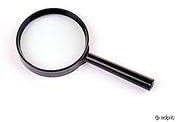 Рассмотрите невооруженным глазом мякоть помидора. Сделайте рисунок.Рассмотрите мякоть помидора под лупой. Сделайте рисунок.Задание 2.Рассмотрите микроскоп. Найдите основные его части. Подпишите эти части на рисунке.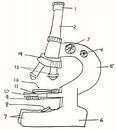 Рассмотрите под микроскопом готовый микропрепарат. Зарисуйте увиденное.3Вывод по работе.Лупа служит для 	 Микроскоп служит для 		Лабораторная работа №2Тема: «Знакомство с клетками растений»Цель:изучить строение растительной клетки.Оборудование: лупа, микроскоп, пипетка, предметное стекло, бинт, часть луковицы, ткани плодов томата, арбуз.Ход работы:Задание 1. Рассматривание кожицы лука.Приготовьте микропрепарат кожицы лука. (Правило прочитайте на стр. 23 учебника)Рассмотрите микропрепарат под микроскопом сначала на малом увеличении, затем на большом.Зарисуйте клетки кожицы лука.Вывод. Клетки кожицы лука имеют: 	Задание 2. Рассматривание клеток томата под микроскопом.Приготовьте микропрепарат мякоти плода томатаРассмотрите микропрепарат под микроскопом сначала на малом увеличении, затем на большом.Отметьте цвет клетки. Почему капля воды изменила свой цвет и от чего это произошло? Зарисуйте клетки мякоти томатаТема: “Наблюдение за передвижением животных”.Цель: познакомиться со способами движения животных.Оборудование: микроскоп, предметные и покровные стёкла, пипетка, вата, стакан с водой; культура инфузорий.Ход работыЗадание 1Приготовьте микропрепарат с культурой инфузорий (с. 56 учебника).Рассмотрите микропрепарат под малым увеличением микроскопа. Найдите инфузорий (рис. 8). Пронаблюдайте за их движением. Отметьте скорость и направление движения.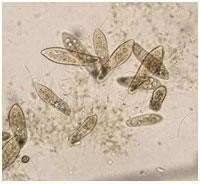 Рис. ИнфузорииЗадание 2Добавьте в каплю воды с инфузориями несколько кристалликов поваренной соли. Понаблюдайте за тем, как ведут себя инфузории. Объясните поведение инфузорий.Сделайте вывод о значении движения для животных.Приложение № 3.Биология. 5 класс. Входная диагностика. Часть 1 (А)Задания с выбором одного верного ответа А1. Объектом живой природы являетсядупло в стволе засохшего деревагусеница капустной белянки на заборешиферная крыша старого дома, поросшая мхомогородное пугало для отпугивания птицА2. Явление природы, характерное в средней полосе России только для зимы, –1) метель	2) град	3) сумерки	4) ледоход А3. Укажите свойство, характерное для воздуха.1) прозрачный	2) рыхлый	3) твёрдый	4) имеет запахА4. Место, откуда начинается река, называется1) устьем	2) истоком	3) притоком	4) рукавомА5. Среди перечисленных видов топлива укажите полезное ископаемое.1) древесина	2) керосин	3) торф	4) мазут А6. К хвойным растениям относят1) осину	2) клён	3) лиственницу	4) ясеньА7. Культурные растения, в отличие от дикорастущих,имеют корень	3) используются человеком как лекарственные средстваохраняются Красной книгой4) имеют сорта, выведенные человекомА8. Птицы, которые высиживают птенцов зимой, вскармливая их семенами хвойных деревьев, –1) воробьи	2) синицы	3) скворцы	4) клестыА9. У человека орган, через который выводятся ненужные и вредные для организма вещества, – это1) сердце	2) почки	3) лёгкие	4) головаА10. Какие из перечисленных требований относятся к личной гигиене человека?Делайте утром физические упражненияЕжедневно принимайте душУкажите верный ответ.Будьте вежливы и внимательны к пожилым людямСоблюдайте правила дорожного движенияАБ 2) БВ 3) ВГ 4) АГЧасть 2 (В)В1. Выберите из перечня три условия, обязательные для жизни на Земле.воздухобработка почвыводасолнечный светсмена времён годаВ2. Для каждого животного из первого столбца выберите соответствующее природное сообщество, обозначенное цифрой. ЖИВОТНЫЕ ПРИРОДНЫЕ СООБЩЕСТВАА) лягушка	1) водоёмБ) кузнечик	2) лугВ) цапля Г) полёвкаКонтрольная работа за 1 полугодиеБиология, 5 классВыберите один правильный ответ из четырёх предложенных.А1. Биология – это наука, изучающаякосмические телаживые организмыстроение ЗемлиминералыА2. Отношения организмов между собой и с окружающей средой изучает наукагенетикацитологиязоологияэкологияА3. Растения изучает науказоологиямикробиологияботаникаэкологияА4. Область распространения жизни сосставляет особую оболочку Земли, которая называетсябиосферойгидросферойлитосферойстратосферойА5. Хлоропласты имеют окраскужёлтуюзелёнуюкраснуюбесцветнуюА6. Хромосомыпереносят питательные вещества в клеткенакапливают питательные веществаобразуют органические веществапередают наследственные признакиА7. Ткань – этогруппа клеток, расположенных рядом в теле растениясовокупность клеток и межклеточного вещества, имеющих общее происхождение, строение и выполняющих определённые функциивсе клетки, образующие данный орган растениявещество, выделяемое клетками для защиты растенияА8 . Клетки бактерий, в отличие от растительных клеток, не имеютядравакуолейоболочкицитоплазмыКонтрольная работа за 2 полугодие Биология, 5 классВыберите три правильных ответа из шести предложенныхВ1. Экологические факторы делят наабиотическиеприродныебиотическиеантропогенныеклиматическиесезонныеВ2. Положительная роль бактерийвозбуждение болезнейразрушение сена в стогахгниение продуктов питаниясвязывание атмосферного азотаполучение молочно-кислых продуктовразложение в природе сложных веществ отмерших организмовЧАСТЬ СУстановите соответствие между содержанием первого и второго столбцовС1. Распределите организмы в соответствии с характерной для них средой обитанияОГАНИЗМЫА) медведь Б) щукаВ) акула Г) крот Д) заяц Е) ельЖ) землеройкаЗ) дождевой червьИ) паразиты в кишечнике человека К) простейшие в желудке коровыСРЕДЫ ОБИТАНИЯА) наземно-воздушная Б) воднаяВ) почваГ) другие организмы как средаУстановите правильную последовательность биологических процессов, явлений, практических действий.В4.Укажите последовательность процессов, происходящих в клетке при её деленииА) удвоение хромосомБ) деление клетки на две дочерние В) ядерная оболочка разрушается, хромосомы располагаются в экваториальной плоскости клеткиГ) хромосомы расходятся к полюсам клетки6 классВходная диагностическая работа по биологии. 6 класс. ФГОСКонтрольная работаВегетативные органы цветковых растений: корень, побег, лист.Ученик: ………………………………………………………………. Класс …………………Дата:…………………………….Корень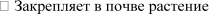 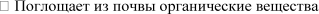 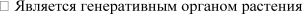 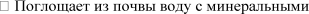 солямиСтержневая корневая система характеризуется тем, что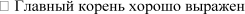 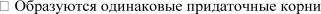 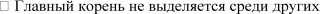 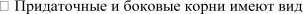 пучкаКорневой чехлик образован клетками тканей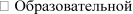 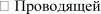 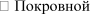 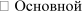 Корень растет за счет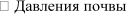 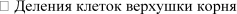 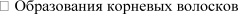 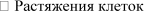 Корнеплоды – корни, приспособленные для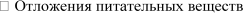 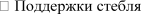 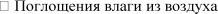 Почки на побеге бывают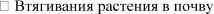 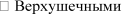 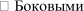 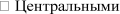 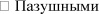 Выберите правильные утверждения:это зачаточный побег.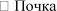 — это лист растения.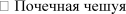 это система взаимосвязанных органов — стебля, листьев и почек.основной орган растения.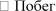 Мякоть листа образована тканью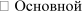 Сложные листья, как и простые, имеют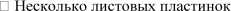 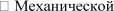 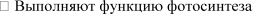 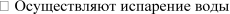 черешка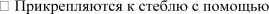 Через устьица происходит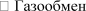 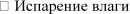 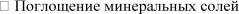 Простые листья встречаются у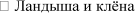 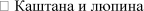 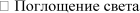 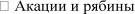 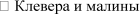 Дайте ответы на вопросы:Почему после окучивания возрастает урожай томатов и картофеля?.........................................................................................................................................................................................................................................................................................................................................................................................................................................................................................................................................................................................Объясните, почему побег называют сложным органом..........................................................................................................................................................................................................................................................................................................................................................................................................................................................................................................................................................................................Какую роль выполняет кожица листа?Подпишите рисунки:Видоизменение листьев –…...…………………Жилкование листа -………………………Тип корневой системы- ………………………Плод -………………………............................................................................................................................................................................................................................................................................................................................................................................................ ............................................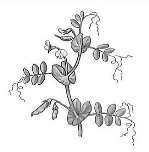 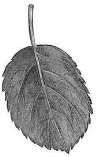 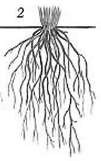 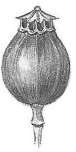 ДОКУМЕНТ ПОДПИСАН ЭЛЕКТРОННОЙ ПОДПИСЬЮДОКУМЕНТ ПОДПИСАН ЭЛЕКТРОННОЙ ПОДПИСЬЮСВЕДЕНИЯ О СЕРТИФИКАТЕ ЭПСВЕДЕНИЯ О СЕРТИФИКАТЕ ЭПСертификат621155870821871113599202232315231496316070162529ВладелецПетухов Виталий НиколаевичДействителенС 27.10.2022 по 27.10.2023№ п/пКласс учебно-познавательных и учебно-практических задачХарактеристика1учебно-познавательные задачи, способствующие освоению систематических знанийНаправленность на формирование и оценку умений и навыков:первичное ознакомление,   отработку   и   осознание   теоретических   моделей   и понятий(общенаучных и базовых для данной области знания), стандартных алгоритмов и процедур;выявление и осознание сущности и особенностей изучаемых объектов, процессов и явлений действительности (природных, социальных, культурных, технических и др.) в соответствии с содержанием конкретного учебного предмета,- выявление и анализ существенных и устойчивых связей и отношений между объектами и процессами2учебно-познавательные задачи, направленные на формирование и оценку- использование знако-символических средств и/или логических операций сравнения, анализа, синтеза, обобщения, интерпретации, оценки, классификации по родовидовым признакам;навыка	самостоятельного приобретения, переноса и интеграции знанийустановление аналогий и причинно-следственных связей;построение рассуждений;соотнесение с известным; требующие от учащихся более глубокого понимания изученного и/или выдвижения новых для них идей, иной точки зрения;создание или исследование новой информации, преобразования известной информации, представления её в новой форме, переноса в иной контекст.3учебно-практические     задачи,направленные на формирование и оценку навыка разрешения проблем/проблемных ситуацийвыбор или разработки оптимального либо наиболее эффективного решения;создание объекта с заданными свойствами, установления закономерностей или «устранения неполадок».4учебно-практические задачи, направленные на формирование и	оценку	навыка сотрудничества- работа в парах или группах с распределением ролей/функций и разделением ответственности за конечный результат5учебно-практические     задачи,направленные на формирование и	оценку	навыка коммуникации- создание   письменного   или   устного   текста/высказывания   с   заданными   параметрами:коммуникативной задачей, темой, объёмом, форматом (например, сообщения, комментария, пояснения, призыва, инструкции, текста-описания или текста-рассуждения, формулировки и обоснования гипотезы, устного или письменного заключения, отчёта, оценочного суждения, аргументированного мнения и т. п.)6учебно-практические и учебно- познавательные	задачи,направленные на формирование и	оценку	навыка самоорганизациии саморегуляциипланирование этапов выполнения работы;отслеживание продвижения в выполнении задания;соблюдение графика подготовки и предоставления материалов, поиска необходимых ресурсов;распределение обязанностей и контроля качества выполнения работы.7учебно-практические и учебно-познавательные	задачи, направленные на формирование и оценку навыка рефлексии- самостоятельная оценка или анализа собственной учебной деятельности с позиций соответствияполученных результатов учебной задаче, целям и способам действий, выявления позитивных и негативных факторов, влияющих на результаты и качество выполнения задания и/или самостоятельной постановки учебных задач (например, что надо изменить, выполнить по- другому, дополнительно узнать и т. п.);8учебно-практические и учебно- познавательные	задачи, направленные на формирование ценностно-смысловых установоквыражение ценностных суждений и/или своей позиции по обсуждаемой проблеме на основе имеющихся представлений о социальных и/или личностных ценностях, нравственно-этических нормах, эстетических ценностях;аргументация (пояснение или комментарий) своей позиции или оценки.9учебно-практические и учебно-познавательные	задачи, направленные на формирование и оценку ИКТ-компетентности обучающихся.- педагогически целесообразное использование ИКТ в целях повышения эффективности процессаформирования всех перечисленных выше ключевых навыков (самостоятельного приобретения и переноса знаний, сотрудничества и коммуникации, решения проблем и самоорганизации, рефлексии и ценностно-смысловых ориентаций), а также собственно навыков использования ИКТКлассПрактические работыЛабораторные работыКонтрольные работыЭкскурсии513326-2441713589№п\пТемы практических работ , лабораторных работ, экскурсий.Раздел 1. « Биология – наука о живых организмах»1П.р. №1 «Изучение устройства увеличительных приборов»2Л.р.№1«Приготовление микропрепарата кожицы чешуи лука (мякоти плода томата)»3Л.р.№2 «Знакомство с клетками растений»4.№ Л.р 3 «Наблюдение за передвижением животных5.Экскурсия№1 « Осенние явления в жизни растений и животных;Экскурсия№2 «Зимние, явления в жизни растений и животных»№ п\пТемы практических работ , лабораторных работ, экскурсий.1Экскурсия. Осенние (зимние, весенние) явления в жизни растений.2Лаб.раб.№ 1 «Увеличительные приборы для изучения .»3Лаб.раб.№2« Строение растительной клетки».4Лаб.раб № 3« Химический состав клетки».5Лаб.раб.№ 4« Ткани растений».6Лаб.раб.№5« Строение семян.».7Лаб.раб.№ 6 Выявление передвижения воды и минеральных веществ в растении»8Лаб.раб.№7« Микроскопическое строение корня Строение корневого волоска».9Лаб.раб.№8«Микроскопическое Строение листа».10Лаб.раб.№9« Строение и расположение почек на стебле.»11Лаб.раб.№ 10« Микроскопическое строение стебля. Внутреннее строение побега»12Лаб.раб.№ 11«Изучение цветкового растения ».13Лаб.раб.№ 12« Типы плодов.»14Лаб.раб.№13« Изучение Строение зеленых водорослей»15Лаб.раб.№ 14«Изучение Строение мхов»16Лаб.раб.№ 15« Внешнее строение споровых растений» Изучение строения папоротника17Лаб.раб.№ 16« Строение ветки сосны»1819202122232425Ла.раб № 17 Изучение строения хвои, шишек и семян голосеменных растений»Л.Р №18 « Изучение строения покрытосеменных растений»Лаб.раб.№ 19« Определение признаков класса в строении растений»Лаб.раб.№ 20« Строение шиповника»Лаб.раб.№ 21«Строение пшеницы. Изучение однодольных и двудольных растений»Лаб.раб.№22 « Определение до рода или вида нескольких травянистых растений одного- двух семейств»Лаб.раб.№ 23«Изучение Строения плесневых грибов» Лаб.раб.№24« Вегетативное размножение комнатных растений"№Название лабораторной работы1Лабораторная раб. №1 «Строение животных тканей»2Лабораторная работа №2 «Строение инфузории- туфельки»3Лабораторная работа №3 «Строение пресноводной гидры»4Л.р. № 4 «Наблюдение за поведением дождевого червя, изучение внешнего строения.»5Лабораторная работа №5 «Строение раковин моллюсков»6Лаб. раб. №6 «Внешнее строение речного рака»7Л.р. № 7 Внешнее строение насекомых».8Лабораторная работа № 8 «Внешнее строение рыбы»9Лабораторная работа № 9 «Внутреннее строение рыбы»10Л.р. № 10 Изучение внешнего строения лягушки.11Лабораторная работа № 11 «Внутреннее строение лягушки»12Л.р. № 12 . Изучение внешнего строения птицы13Л.р. № 13 Внутреннее строение млекопитающих№ п/пРаздел учебного курсаКол-во часовДеятельность учащихсяВведение в биологию 5 класс количество часов - 34Введение в биологию 5 класс количество часов - 34Введение в биологию 5 класс количество часов - 34Введение в биологию 5 класс количество часов - 341Введение3 чПроводят наблюдения и описания природных объектов. Входная диагностика.2Глава	1.	Мир биологии18 чРаботают с различными типами справочных изданий, создавать коллекции, готовить сообщения и презентации;Составляют план простейшего исследования;Сравнивают особенности строения и жизнедеятельности представителей различных царств живой природы; Дают объяснение особенностям строения и жизнедеятельности организмов в связи со средой их обитания;3Глава 2. Организм и среда обитания13 чСоставляют цепи питания в природных сообществах;Распознают растения и животных своей местности, занесенных в Красные книги.Ботаника 6 класс количество часов - 68Ботаника 6 класс количество часов - 68Ботаника 6 класс количество часов - 68Ботаника 6 класс количество часов - 681Введение2Определяют и анализируют понятия «биология», «уровни организации», «микробиология», «микология»,«орган», «организм», «ботаника». Определяют значение биологических знаний в современной жизни.Оценивают роль биологической науки в жизни общества.. Определяют понятия «царства», «бактерии»,«грибы», «растения». Составляют краткий конспект урока. Готовятся к устному выступлению2Глава 1.Царство растения6Характеризуют основные черты организации растительного организма. Описывают особенности роста иразвития растения. Определяют и анализируют понятия «вид», «род», «семейство», «класс», «отдел» Обсуждают демонстрации предусмотренные программой (работа в малых группах). Составляют краткий конспект текста урока. Готовятся к устному выступлению.3Глава2.«Микроскопическое строение растений3Называют основные элементы и группы веществ, входящих в состав клетки. Сравнивают химический состав тел живой и неживой природы. Объясняют роль органических и неорганических веществ в жизни живыхорганизмов. Работают с учебником (текстом и иллюстрациями). Выделяют основные признаки строения клетки. Называют основные органоиды клетки и описывают их функции. Различают на таблицах микропрепараты органоиды клетки. Определяют понятие «ткань». Распознают основные группы клеток. Устанавливают связь между строением и функциями клеток тканей. Характеризуют основные функциитканей. Описывают и сравнивают строение различных групп тканей.4Глава 3.Строение ифункции органов цветкового растения28Определяют понятие «орган». Характеризуют строение и функции органов растения. Устанавливают связьмежду строением и функциями органов.Называют части побега. Определяют типы корневых систем. Называют и описывают части цветка, указывают их значение. Делают выводы о биологическом значении цветков, плодов и семян. Описывают особенности роста и развития растения. Характеризуют этапы индивидуального развития растений. Проводят наблюдения за ростом и развитием организмов.5Глава 4. Многообразие растений. Основные отделы царства растений.19Характеризуют	основные	черты	организации	растительного	организма.	Получают	представление	о возникновении одноклеточных и многоклеточных водорослей, особенностях жизнедеятельности растений. Определяют понятия «хроматофор», «спорофит», «гаметофит», «низшие» и «высшие растения». Дают характеристику основных этапов развития растений. Обсуждают демонстрации предусмотренные программой (работа в малых группах). Составляют краткий конспект текста урока. Готовятся к устному выступлению. Выполняют лабораторные работы.6Глава	5.	Царство Бактерии.	ЦарствоГрибы10Выделяют основные признаки бактерий. Дают общую характеристики прокариот. Определяют значение внутриклеточных структур, сопоставляя её со структурными особенностями организации бактерий.Характеризуют понятия «симбиоз», «клубеньковые», или «азотфиксирующие бактерии», «бактерии- деструкторы», «болезнетворные бактерии», «инфекционные заболевания», «эпидемии». Дают оценку роли бактерий в природе и жизни человека. Составляют план-конспект темы «Многообразие и роль микроорганизмов». Выполняют зарисовку различных форм бактериальных клеток. Готовят устное сообщение по теме «Общая характеристика прокариот».Характеризуют современные представления о происхождении грибов. Выделяют основныепризнаки строения и жизнедеятельности грибов. Распознают на живых объектах и таблицах съедобные и ядовитые грибы. Осваивают приёмы оказания первой помощи при отравлении ядовитыми грибами. Дают определение понятия «грибы-паразиты» (головня, спорынья и др.). Проводят сопоставление увиденного под микроскопом с приведёнными в учебнике изображениями. Объясняют роль грибов в природе и жизни человека. Выполняют лабораторную работу. Обсуждают демонстрации, предусмотренные программой (работа в малых группах).Зоология 7 класс количество часов -68Зоология 7 класс количество часов -68Зоология 7 класс количество часов -68Зоология 7 класс количество часов -681Введение7Определяют и анализируют понятия «зоология». Выделяют основные признаки строения клетки. Называютосновные органоиды клетки и описывают их функции. Различают на таблицах микропрепараты органоиды клетки. Обосновывают биологическое значение процесса деления клеток. Характеризуют основные функции тканей. Описывают и сравнивают строение различных групп тканей животных.2Глава 1. ПодцарствоОдноклеточные животные3Дают общую характеристику одноклеточных животных, отмечая структуры, обеспечивающие выполнениефункций целостного организма. Анализируют роль представителей разных видов одноклеточных организмов в биоценозах, жизни человека и его хозяйственной деятельности. Дают развёрнутую характеристику классов Саркодовые и Жгутиковые. Распознают представителей Саркожгутиконосцев, вызывающих заболевания у человека. Дают характеристику типа Споровики. Дают характеристику типа Инфузории, распознают и описывают отдельных представителей этого типа. Составляют таблицу «Сравнительная характеристика Простейших».3Глава2.Подцарство Многоклеточныеживотные.	Тип Кишечнополостные3Характеризуют многоклеточные организмы, анализируя типы симметрии животных. Объясняют значение симметрии	для	жизнедеятельности	организмов.	Объясняют	значение	дифференцировки	клетокмногоклеточных организмов и появление первых тканей. Составляют краткий конспект урока. Готовятся к устному выступлению. Характеризуют особенности организации и жизнедеятельности Кишечнополостных. Приводят примеры представителей классов кишечнополостных и сравнивают черты их организации. Отмечают роль кишечнополостных в биоценозах и их значение для человека. Выполняют практические работы по изучению плакатов и таблиц, иллюстрирующих ход регенерации у гидры. Обсуждают демонстрации, предусмотренные программой (работа в малых группах). Составляют краткий конспект урока. Готовятся к устному выступлению4Глава3.Тип Плоские Черви,Круглые	черви, Кольчатые черви5Дают общую характеристику типа Плоские черви. Характеризуют представителей класса Ресничные черви, приводят примеры представителей и отмечают их роль в биоценозах.Характеризуют представителей ленточных червей. Распознают черты приспособленности к паразитизму в их организации. Приобретают представления паразитизме как о форме взаимоотношений организмов и о(5 ч)жизненном цикле паразитов. Зарисовывают в рабочие тетради жизненные циклы ленточных червей —паразитов	человека	и	животных.	Характеризуют	представителей	класса	Сосальщики.	Зарисовывают жизненный цикл сосальщиков на примере печёночного сосальщика, выделяя стадии развития, опасные для заражения человека. Обсуждают демонстрации, предусмотренные программой (работа  в малых  группах). Готовятся к устному выступлению и презентации «Плоские черви — паразиты человека. Профилактика паразитарных заболеваний». Дают общую характеристику типа Кольчатые черви. Отмечают прогрессивные черты организации кольчатых червей, сопровождавшие их возникновение. Проводит сравнительный анализ организации плоских и кольчатых червей; результаты заносят в таблицу. Характеризуют систематику кольчатых червей, распознают характерные черты многощетинковых, малощетинковых червей и пиявок. Объясняют значение кольчатых червей в биоценозах; а также медицинское значение пиявок. Обсуждают демонстрации предусмотренные программой (работа в малых группах). Составляют краткий конспект урока5Глава	4.Тип Моллюски3Дают общую характеристику типа Моллюски. Отмечают прогрессивные черты организации моллюсков, сопровождавшие их возникновение. Проводят сравнительный анализ организации кольчатых червей имоллюсков; результаты заносят в таблицу. Характеризуют систематику моллюсков, распознают характерные черты брюхоногих, двустворчатых и головоногих моллюсков. Объясняют значение моллюсков в биоценозах и значение для человека. Обсуждают демонстрации, предусмотренные программой (работа в малых группах). Составляют краткий конспект урока6Глава	5.Тип Членистоногие9Прогрессивные черты организации членистоногих, сопровождавшие их возникновение. Проводят сравнительный анализ организации кольчатых червей и членистоногих; результаты заносят в таблицу. Характеризуют систематику моллюсков и их происхождение. Дают общую характеристику класса Ракообразных; анализируют особенности организации речного рака. Характеризуют систематику ракообразных, их разнообразие; распознают представителей высших и низших ракообразных; приводят примеры. Оценивают роль ракообразных в природе. Дают общую характеристику класса Паукообразные; анализируют особенности организации паука-крестовика. Характеризуют разнообразие паукообразных; распознают представителей класса - пауков, клещей, скорпионов. Оценивают экологическую роль и медицинское значение паукообразных. Дают общую характеристику класса Насекомые; анализируют особенности организации таракана. Различают типы развития насекомых.Характеризуют систематику насекомых, их разнообразие; сравнивают представителей различных отрядов. Распознают представителей основных отрядов насекомых; приводят примеры. Оценивают роль насекомых в природе и значение для человека. Описывают представителей класса многоножки и приводят примеры представителей. Выполняют практические работы, предусмотренные программой. Обсуждают демонстрации, предусмотренные программой (работа в малых группах). Составляют краткий конспект урока. Готовят презентацию.7Глава	6.Тип7Дают общую   характеристику хордовых   на примере   ланцетника.   Проводят   сравнительный   анализХордовыеорганизации кольчатых червей и членистоногих; результаты заносят в таблицу. Описывают систематикухордовых, давая оценку главным направлением развития группы. Обсуждают демонстрации, предусмотренные программой (работа в малых группах). Составляют краткий конспект урока. Дают общую характеристику подтипа Позвоночные на примере представителей надкласса Рыб. Отмечают прогрессивные черты организации рыб, сопровождавшие их возникновение. Проводят сравнительный анализ организации ланцетников и рыб; результаты заносят в таблицу. Характеризуют систематику и многообразие рыб и их происхождение. Описывают строение и особенности жизнедеятельности хрящевых рыб. Характеризуют многообразие костных рыб. Оценивают экологическое и хозяйственное значение рыб. Выполняют практическую   работу   особенности   внешнего   строения   рыб   в   связи   с   образом   жизни.   Обсуждаютдемонстрации, предусмотренные программой (работа в малых группах). Составляют краткий конспект урока8Глава	7.	КлассЗемноводные3Проводят сравнительный анализ организации рыб и амфибий; результаты заносят в таблицу. Описываютстроение	и	особенности	жизнедеятельности	амфибий.	Характеризуют	многообразие	земноводных	и приспособительные особенности к околоводной среде обитания. Оценивают экологическое и хозяйственноезначение амфибий. Готовят презентацию «Древние земноводные. Выход на сушу»9Глава	8.	КлассПресмыкающиеся5Дают общую характеристику класса Пресмыкающиеся на примере ящерицы. Отмечают прогрессивныечерты организации рептилий, сопровождавшие их возникновение. Проводят сравнительный анализ организации амфибий и рептилий; результаты заносят в таблицу. Характеризуют систематику пресмыкающихся и их происхождение. Описывают строение и особенности жизнедеятельности. Характеризуют многообразие пресмыкающихся: чешуйчатые (змеи, ящерицы и хамелеоны), крокодилы и черепахи, а также приспособительные особенности к разнообразным средам обитания. Оценивают экологическое значение рептилий. Выполняют практическую работу и обсуждают демонстрации, предусмотренные программой (работа в малых группах). Составляют краткий конспект текста урока. Готовят презентацию«Древние рептилии. Господство в воде, воздухе и на суше»10Глава	9.	КлассПтицы9Дают общую характеристику класса Птицы. Отмечают прогрессивные черты организации группы,сопровождавшие их возникновение. Проводят сравнительный анализ организации рептилий и птиц; результаты заносят в таблицу; отмечают приспособления птиц к полету. Характеризуют систематику птиц; их происхождение и связь с первоптицами. Описывают строение и особенности жизнедеятельности. Характеризуют многообразие представителей класса, называют основные отряды и экологические группы птиц. Оценивают экологическое и хозяйственное значение птиц. Обсуждают демонстрации, предусмотренные программой (работа в малых группах). Составляют краткий конспект урока. Готовят презентацию11Глава10.Класс Млекопитающие10Дают общую характеристику класса Млекопитающие. Отмечают прогрессивные черты организациимлекопитающих, сопровождавшие их возникновение. Проводят сравнительный анализ организации рептилий и млекопитающих; результаты заносят в таблицу. Характеризуют систематику млекопитающих и ихпроисхождение. Описывают строение и особенности жизнедеятельности. Характеризуют многообразиемлекопитающих; описывают основные отряды: Насекомоядные, Рукокрылые, Грызуны, Зайцеобразные, Хищные, Ластоногие, Китообразные, Непарнокопытные, Парнокопытные, Приматы и др.; приводят примеры представителей разных групп, а также приспособительные особенности к разнообразным средам обитания. Оценивают экологическое и народнохозяйственное значение млекопитающих. Объясняют необходимость охраны ценных млекопитающих и регуляции численности животных, наносящих вред человеку. Составляют краткий конспект текста урока. Готовят презентации «Основные отряды млекопитающих. Господство в воде,воздухе и на суше»12Глава11.Развитиеживотного мира на Земле2Характеризуют научные предпосылки, Ч. Дарвина к поиску механизмов изменения в живой природе.Анализируют экспедиционный материал Ч. Дарвина в качестве предпосылки разработки эволюционной теории. Характеризуют учение Ч. Дарвина об искусственном отборе, формы искусственного отбора и объясняют методы создания новых пород домашних животных и сортов культурных растений. Запоминают основные   положения   теории   Ч.   Дарвина   о   естественном отборе.   Характеризуют   формы   борьбы   засуществование и механизм естественного отбора; дают определение понятия «естественный отбор»13Глава12.Природные сообществ4Называют основные группы организмов в экосистеме, описывают их роль в экосистеме. Составляют простейшие цепи питания. Прогнозируют последствия изменений в среде обитания на живые организмыЧеловек 8 класс количество часов -68часовЧеловек 8 класс количество часов -68часовЧеловек 8 класс количество часов -68часовЧеловек 8 класс количество часов -68часов1Глава 1. Месточеловека	в	живой природе4Объясняют место человека в системе органического мира. Выделяют существенныепризнаки,	доказывающие	родство	человека	и	животных.	Сравнивают	особенности	строения человекообразных обезьян и человека. Делают выводы2Глава2.	Общийобзор	организма человека5Выявляют основные признаки человека. Характеризуют основные структурные компоненты клеток, тканей и распознают их на таблицах, микропрепаратах. Объясняют взаимосвязь строения и функций тканей; органов и систем органов в организме человека. Распознают на таблицах органы и системы органов человека, объясняют их роль в организме3Глава3.Регуляторная система организма12Объясняют роль регуляторных систем в жизнедеятельности организма. Характеризуют основные функциижелез внутренней секреции. Объясняют механизм действия гормонов. Выделяют структурные компоненты нервной системы. Определяют расположение частей нервной системы, распознают их на таблицах. Раскрывают функции головного мозга, спинного мозга, нервов. Сравнивают нервную и гуморальную регуляции.4Глава4.	Опора	и движение6Характеризуют роль опорно-двигательной системы в жизни человека. Распознают на наглядных пособиях части скелета. Классифицируют и характеризуют типы соединения костей. Описывают особенностихимического состава и строения костей. Характеризуют особенности строения скелетных мышц. Распознают на таблицах основные мышцы человека. Обосновывают условия нормального развития опорно-двигательной системы. Осваивают приёмы оказания первой доврачебной помощи при переломе5Глава5.	Внутренняя4Выделяют существенные признаки внутренней среды организма. Сравнивают между собой клетки крови.среда организмаВыявляют взаимосвязь между строением клеток крови и выполняемыми ими функциями. Объясняютмеханизм свёртывания и переливания крови. Определяют существенные признаки иммунитета. Объясняют сущность прививок и их значение6Глав6.	Кровеносная и	лимфатическаясистемы4Выделяют существенные признаки транспорта веществ в организме. Распознают на таблицах органы кровеносной и лимфатической систем о описывают их строение. Описывают движение крови по кругамкровообращения. Называют и характеризуют этапы сердечного цикла. Сравнивают особенности движения крови по артериям и венам. Осваивают приёмы измерения пульса, кровяного давления; оказания первой доврачебной помощи при кровотечениях7Глава7. Дыхание4Выявляют существенные признаки дыхательной системы, процессов дыхания и газообмена. Распознают натаблицах органы дыхания, описывают их строение и функции. Сравнивают газообмен в лёгких и тканях. Обосновывают необходимость соблюдения гигиенических мер и мер профилактики лёгочных заболеваний. Осваивают приёмы оказания первой доврачебной помощи при спасении утопающего и отравлении угарным газом8Глава8. Питание5Выделяют существенные признаки процессов питания и пищеварения. Распознают органы пищеварительной системы на таблицах и муляжах. Характеризуют особенности процессов пищеварения в разных отделахпищеварительной системы. Называют компоненты пищеварительных соков. Объясняют механизм всасывания веществ. Доказательно объясняют необходимость соблюдения гигиенических мер и профилактических мер нарушения работы пищеварительной системы9Глава	9.	Обменвеществ	ипревращение энергии3Выделяют существенные признаки обмена веществ и превращения энергии. Характеризуют особенностиобмена органических веществ, воды и минеральных солей в организме человека. Раскрывают значение витаминов в организме, причины гиповитаминоза и гипервитаминоза10Глава10.Выделениепродуктов обмена2Выделяют существенные признаки мочевыделительной системы. Распознают органы мочевыделительнойсистемы на таблицах, муляжах. Описывают процесс мочеобразования. Перечисляют и обосновывают меры профилактики заболеваний мочевыделительной системы11Глава 11. Покровы тела2Характеризуют строение кожи. Объясняют суть процесса терморегуляции, роль процессов закаливания. Осваивают приёмы оказания первой помощи при повреждениях кожи, тепловых и солнечных ударах.Обобщают и обосновывают гигиенические требования по уходу за кожей, ногтями, волосами, обувью и одеждой12Глава	12.Размножение	и развитие6Выявляют существенные признаки процессов воспроизведения и развития организма человека. Описывают строение органов половой системы человека, распознают их на таблицах. Описывают основные этапы внутриутробного развития человека. Характеризуют возрастные этапы развития человека13Глава	13.	Органы4Раскрывают причины нарушения функционирования нервной системы. Выявляют существенные признакичувств. Анализаторыстроения и функционирования органов чувств. Распознают органы чувств на наглядных пособиях. Обобщают меры профилактики заболеваний органов чувств14Глава 14. Поведениеи психика человека. Высшая	нервнаядеятельность6Выделяют особенности высшей нервной деятельности человека. Объясняют рефлекторный характер высшейнервной деятельности человека. Выделяют существенные признаки психики человека. Характеризуют типы нервной системы. Объясняют значение сна, описывают его фазы15Глава 15. Человек иокружающая среда3Осваивают приёмы рациональной организации труда и отдыха. Обобщают и обосновывают правила и нормыличной	гигиены,	профилактики	заболеваний.	Осваивают	приёмы	первой	доврачебной	помощи. Аргументировано доказывают отрицательное влияние на здоровье человека вредных привычекОбщие закономерности биологии 9 класс количество часов – 68 часовОбщие закономерности биологии 9 класс количество часов – 68 часовОбщие закономерности биологии 9 класс количество часов – 68 часовОбщие закономерности биологии 9 класс количество часов – 68 часов1Глава1. Многообразие мираживой природы.2Определяют различия химического состава объектов живой и неживой природы. Характеризуют общий принцип клеточной организации живых организмов. Сравнивают обменные процессы в неживой и живойприроде. Раскрывают сущность реакций метаболизма. Объясняют механизмы саморегуляции биологических систем. Анализируют процессы самовоспроизведения, роста и развития организмов. Характеризуют наследственность и изменчивость, запоминают материальные основы этих свойств. Сравнивают формы раздражимости у различных биологических объектов. Отмечают значение биологических ритмов в природе и жизни человека. Раскрывают значение дискретности и энергозависимости биологических систем. Характеризуют многообразие живого мира.2Глава2. Химическаяорганизация клетки4Характеризуют химические элементы, образующие живое вещество; различают макро- и микроэлементы. Описывают неорганические молекулы живого вещества, их химические свойства и биологическую роль.Характеризуют органические молекулы: биологические полимеры — белки (структурная организация и функции), углеводы (строение и биологическая роль), жиры — основной структурный компонент клеточных мембран и источник энергии. Характеризуют ДНК как молекулы наследственности. Описывают процесс редупликации ДНК), раскрывают его значение. Описывают процесс передачи наследственной информации из ядра в цитоплазму — транскрипцию. Различают структуру и функции РНК3Глава 3. Строение ифункции клеток6Характеризуют форму и размеры прокариотических клеток; строение цитоплазмы, организацию метаболизма,генетический аппарат бактерий. Описывают процесс спорообразования, его значение для выживания бактерий при ухудшении условий существования; размножение прокариот. Оценивают место и роль прокариот в биоценозах. Характеризуют цитоплазму эукариотической клетки: органеллы цитоплазмы, их структуру и функции. Отмечают значение цитоскелета. Характеризуют типы клеточных включений и их роль в метаболизме клеток. Характеризуют клеточное ядро как центр управления жизнедеятельностью клетки; структуры ядра (ядерная оболочка, хроматин, ядрышко). Отмечают особенности строения растительнойклетки. Дают определение понятию «митоз». Определяют роль клетки в многоклеточном организме.Разъясняют понятие о дифференцировке клеток многоклеточного организма. Кратко описывают митотическийцикл: интерфазу, фазы митотического деления и преобразования хромосом. Раскрывают биологический смысл и значение митоза. Формулируют положения клеточной теории строения организмов4Глава4.	Обменвеществ	ипреобразование энергии в клетке4Характеризуют транспорт веществ в клетку и из неё (фагоцитоз и пиноцитоз). Объясняют события, связанныес	внутриклеточным	пищеварением,	подчёркивая	его	значение	для	организма.	Приводят	примеры энергетического обмена. Описывают процессы синтеза белков и фотосинтез5Глава	5.Размножениеи	и индивидуальное развитие организмов5Характеризуют сущность и формы размножения организмов. Сравнивают бесполое и половое размножение. Описывают процесс образования половых клеток, выявляя общие черты периодов гамотогенеза, в том числемейоза. Определяют понятия «осеменение» и «оплодотворение». Раскрывают биологическое значение размножения. Обозначают периоды индивидуального развития. Характеризуют эмбриональный период развития и описывают основные закономерности дробления — образование однослойного зародыша — бластулы, гаструляцию и органогенез. Определяют этапы дальнейшей дифференцировки тканей, органов и систем. Характеризуют постэмбриональный период развития, его возможные формы. Разъясняют сущность непрямого развития; полного и неполного метаморфоза. Демонстрируют понимание биологического смысла развития с метаморфозом. Характеризуют прямое развитие и его периоды, старение. Приводят формулировки закона зародышевого сходства К. Бэра и биогенетического закона Э. Геккеля и Ф. Мюллера6Глава 6. Генетика7Характеризуют гибридологический метод изучения характера наследования признаков. Формулируют законы Менделя. Приводят цитологические обоснования законов Менделя. Демонстрируют способность выписыватьгенотипы организмов и гамет. Составляют схемы скрещивания, решают простейшие генетические задачи, строят родословные. Формулируют закон Моргана и дают характеристику сцепленного наследования генов (признаков). Объясняют механизмы хромосомного определения пола. Анализируют генотип как систему взаимодействующих генов организма; определяют формы взаимодействия аллельных и неаллельных генов7Глава 7. Селекция4Перечисляют центры происхождения культурных растений. Дают определения понятиям «сорт», «порода»,«штамм». Характеризуют методы селекции растений и животных. Оценивают достижения и описывают основные	направления	современной	селекции.	Обосновывают	значение	селекции	для	развития сельскохозяйственного производства, медицинской, микробиологической и других отраслей промышленности8Глава8.Эволюция органического мира13Определяют достижения науки и технологий в качестве предпосылок смены креационистских взглядов на живую и неживую природу эволюционными представлениями. Характеризуют научные предпосылки,побудившие Ч. Дарвина к поиску механизмов изменения в живой природе. Анализируют экспедиционный материал Ч. Дарвина в качестве предпосылки разработки эволюционной теории. Характеризуют   учение Ч. Дарвина об искусственном отборе, формы искусственного отбора и объясняют методы создания новых пород домашних животных и сортов культурных растений. Запоминают основные положения теорииЧ. Дарвина о естественном отборе. Характеризуют формы борьбы за существование и механизм естественного отбора; дают определение понятия «естественный отбор»9Глава9.Возникновение	и развитие жизнина Земле.8Характеризуют химический, предбиологический (теория академика А. И. Опарина), биологический исоциальный этапы развития живой материи. Определяют филогенетические связи в живой природе и сравнивают их с естественной классификацией живых организмов. Характеризуют развитие жизни на Земле в архейскую и протерозойскую эры. Отмечают первые следы жизни на Земле; появление всех современных типов беспозвоночных животных, первых хордовых животных; развитие водных растений. Характеризуют развитие жизни на Земле в палеозойскую эру. Отмечают появление сухопутных растений; возникновение позвоночных (рыб, земноводных, пресмыкающихся). Характеризуют развитие жизни на Земле в мезозойскую и кайнозойскую эры. Отмечают появление и распространение покрытосеменных растений; возникновение птиц и млекопитающих; появление и развитие приматов. Характеризуют место человека в живой природе, его систематическое положение в системе животного мира. Отмечают признаки и свойства человека, позволяющие отнести его к различным систематическим группам царства животных. Описывают стадии эволюции человека: древнейших, древних и первых современных людей. Рассматривают и запоминают популяционную структуру у вида Homosapiens (расы). Знакомятся с механизмом расообразования,  отмечаяединство происхождения рас. Приводят аргументированную критику теории расизма.10Глава	10.	Основыэкологии15Формулируют основные положения учения В. И. Вернадского о биосфере. Объясняют невозможностьсуществования жизни за границами биосферы. Характеризуют компоненты биосферы. Определяют главную функцию биосферы как обеспечение биогенного круговорота веществ на планете. Характеризуют основные круговороты: воды, углерода, азота, фосфора и серы. Оценивают значение круговоротов веществ для существования жизни на Земле. Определяют и анализируют понятия «экология», «среда обитания»,«экосистема», «биогеоценоз», «биоценоз», «экологическая пирамида». Характеризуют абиотические и биотические факторы, на конкретных примерах демонстрирую их значение. Характеризуют формы взаимоотношений между организмами. Характеризуют компоненты биоценоза, перечисляют причины смены биоценозов. Формулируют представления о цепях и сетях питания№Наименование объектов и средств материально-технического обеспеченияОсновная и средняя школаОсновная и средняя школа№Наименование объектов и средств материально-технического обеспеченияДолжно бытьНаличие В ОУ1.БИБЛИОТЕЧНЫЙ ФОНД (КНИГОПЕЧАТНАЯ ПРОДУКЦИЯ)1Стандарт основного общего образованияД+2Стандарт среднего (полного) общего образования по биологии (базовый уровень)+3Стандарт среднего (полного) общего образования по биологии (профильный уровень)4Примерная программа основного общего образования по биологииД+5Примерная программа среднего (полного) общего образования на базовом уровне по биологии+6Авторские рабочие программы по разделам биологии7Общая методика преподавания биологииД8Книги для чтения по всем разделам курса биологииД+9Методические пособия для учителя (рекомендации к проведению уроков)П+10Определитель водных беспозвоночныхД+11Определитель насекомых12Определитель паукообразныхП13Определитель птиц14Определитель растенийП15Авторские рабочие программы по разделам биологииП16Рабочие тетради для учащихся по всем разделам курсаР+17Учебники по всем разделам (баз.)Р+18Энциклопедия «Животные»Д+19Энциклопедия «Растения»Д+2.ПЕЧАТНЫЕ ПОСОБИЯТаблицы1Анатомия, физиология и гигиена человекаД+2Биотехнология-3ГенетикаД+4Единицы измерений, используемых в биологии5Основы экологииД+6Портреты ученых биологовД+7Правила поведения в учебном кабинетеД+8Правила поведения на экскурсииД+9Правила работы с цифровым микроскопом10Развитие животного и растительного мираД+11Систематика животныхД+12Систематика растенийД+13Строение, размножение и разнообразие животныхД+Д+14Строение, размножение и разнообразие растений15Схема строения клеток живых организмовД+16Уровни организации живой природыД+Карты1.Биосферные заповедники и национальные парки мира2Заповедники и заказники РоссииД3Зоогеографическая карта мираД4Зоогеографическая карта РоссииД5Население и урбанизация мира6Природные зоны РоссииД7Центры происхождения культурных растений и домашних животныхДАтласы1Анатомия человекаД2Беспозвоночные животныеД3Позвоночные животныеД4Растения. Грибы. ЛишайникиД3. ИНФОРМАЦИОННО-КОММУНИКАЦИОННЫЕ СРЕДСТВА1Мультимедийные обучающие программы (обучающие, треннинговые, контролирующие) по всем разделам курса биологииД\П+2Электронные библиотеки по всем разделам курса биологииД\П3Электронные базы данных по всем разделам курса биологииД4.ЭКРАННО-ЗВУКОВЫЕ ПОСОБИЯ (могут быть в цифровом и компьютерном виде)Видеофильмы1м Фрагментарный видеофильм о сельскохозяйственных живо животныхД2.Фрагментарный	видеофильм	о строении, размножении и среде обитания растений основных отделовД3Фрагментарный видеофильм о беспозвоночных животныхД4Фрагментарный видеофильм по обмену веществ у растений и животныхД5Фрагментарный видеофильм по генетикеД6Фрагментарный видеофильм по эволюции живых организмовД7Фрагментарный видеофильм о позвоночных животных (по отрядам)Д8Фрагментарный видеофильм об охране природы в РоссииД9Фрагментарный видеофильм по анатомии и физиологии человекаД10Фрагментарный видеофильм по гигиене человекаД11Фрагментарный видеофильм по оказанию первой помощиД12Фрагментарный видеофильм по основным экологическим проблемамД13Фрагментарный видеофильм по селекции живых организмовД14Фрагментарный видеофильм происхождение и развитие жизни на ЗемлеДСлайды-диапозитивы1Методы и приемы работы в микробиологии2Многообразие бактерий, грибов3Многообразие беспозвоночных животныхД4Многообразие позвоночных животныхД5Многообразие растенийДТранспаранты1Цитогенетические процессы и их использование человеком (биосинтез белка, деление клетки, гаметогенез, клонирование иммунитет человека, фотосинтез и др.)Д+2Набор по основам экологииД3Рефлекторные дуги рефлексовД4Систематика беспозвоночных животныхД+5Систематика покрытосеменныхД+6Систематика бактерий7Систематика водорослейД8Систематика грибов9Систематика позвоночных животныхД10Строение беспозвоночных животныхД+11Строение и размножение вирусов12.Строение позвоночных животныхД+13Строение цветков различных семейств растенийД+14Структура органоидов клетки+Таблицы-фолии1Комплекты	по	тематике	необходимых	разделов	биологии	функционально	заменяютдемонстрационные таблицы на печатной основе, которые используют эпизодически.5.ТЕХНИЧЕСКИЕ СРЕДСТВА ОБУЧЕНИЯ1Лабораторное оборудование «Точки Роста»2Компьютер мультимедийный с пакетом прикладных программ (текстовых, табличных, графических и презентационных), с возможностью подключения к интернет: имеет аудио- и видео входы ивыходы и универсальные порты, приводами для чтения и записи компакт-дисков: оснащен акустическими колонками, микрофоном и наушникамиД+3МФУ+4Диапроектор (слайд-проектор)Д5Мультимедийный проектор+6Набор датчиков к компьютеру. Датчики содержания кислорода, частоты сердечных сокращений, дыхания, освещенности, температуры, влажностиД7ТелевизорД8Цифровая фотокамера9ЭпипроекторД10Экран проекционныйД+6.УЧЕБНО-ПРАКТИЧЕСКОЕ И УЧЕБНО-ЛАБОРАТОРНОЕ ОБОРУДОВАНИЕПриборы, приспособления1БарометрД2Весы аналитические3Весы учебные с разновесамиД+4ГигрометрД+5Комплект для экологических исследований6Комплект посуды и принадлежностей для проведения лабораторных работР7Комплект оборудования для комнатных растенийД8Комплект оборудования для содержания животныхД9Лупа бинокулярная10Лупа ручнаяР11Лупа штативная12Микроскоп школьный ув.300-500Р+13Микроскоп лабораторный14Термометр наружныйД+15Термометр почвенный+16Термостат17ТонометрД18Цифровой микроскоп или микрофотонасадка20ЭргометрРеактивы и материалы1Комплект реактивов для базового уровняД2Комплект реактивов для профильного уровня7.МОДЕЛИМодели объемные1Модели цветков различных семействД2Набор «Происхождение человека»Д3Набор моделей органов человекаР4Торс человекаД5Тренажер для оказания первой помощиМодели остеологические1Скелет человека разборныйД2Скелеты позвоночных животныхР+3Череп человека расчлененный+Модели рельефные1Дезоксирибонуклеиновая кислотаД2Набор моделей по строению беспозвоночных животныхД3Набор моделей по анатомии растенийД4Набор моделей по строению органов человекаД5Набор моделей по строению позвоночных животныхДМодели-аппликации (для работы на магнитной доске)1к Генетика человека2Круговорот биогенных элементов3Митоз и мейоз клеткиД+4Основные генетические законыД+5Размножение различных групп растений (набор)Д6Строение клеток растений и животныхД7Типичные биоценозыД8Циклы развития паразитических червей (набор)Д9Эволюция растений и животныхДМуляжи1Плодовые тела шляпочных грибовР+2Позвоночные животные (набор)Р3Результаты искусственного отбора на примере плодов культурных растенийР8.НАТУРАЛЬНЫЕ ОБЪЕКТЫГербарии,иллюстрирующие	морфологические,	систематические	признаки	растений,	экологические особенности разных группР+Влажные препараты1Внутреннее строение позвоночных животных (по классам)Р2Строение глаза млекопитающегоР+1Набор микропрепаратов по ботанике (проф.)2Набор микропрепаратов по зоологии (проф.)3Набор микропрепаратов по общей биологии (базовый)Р4Набор микропрепаратов по общей биологии (проф.)5Набор микропрепаратов по разделу «Растения. Бактерии . Грибы. Лишайники» (базовый)Р+6Набор микропрепаратов по разделу «Человек» (базовый)Р+7Набор микропрепаратов по разделу »Животные» (базовый)Р+Коллекции+1Вредители сельскохозяйственных культурР+2Ископаемые растения и животные+3.Морфо-экологические адаптации организмов к среде обитания (форма, окраска и пр.)Живые объектыКомнатные растения по экологическим группам+Тропические влажные лесаВлажные субтропики Сухие субтропикиПустыни и полупустыниВодные растенияБеспозвоночные животныеПростейшиеЧервиНасекомыеМоллюскиПозвоночные животные (содержатся при соблюдении санитарно-гигиенических норм)Млекопитающие (хомячки, морские свинки)Рыбы местных водоемовАквариумные рыбыМелкие певчие птицы, волнистые попугаи10. ЭКСКУРСИОННОЕ ОБОРУДОВАНИЕЭкскурсионное оборудование используется на группу учащихся1БинокльД2Морилка для насекомыхП3Папка гербарнаяП4Пресс гербарныйП5РулеткаД6Сачок водныйП7Сачок энтомологическийП8Совок для выкапывания растенийП11.СПЕЦИАЛИЗИРОВАННАЯ УЧЕБНАЯ МЕБЕЛЬ1Доска аудиторная с магнитной поверхностью и с приспособлениями для крепления таблиц, карт+2Стол демонстрационный+3Стол письменный для учителя (в лаборантской)+4Стол препараторский ( в лаборантской)5Столы двухместные лабораторные ученические в комплекте со стульями6Стул для учителя+7Стол компьютерный8Подставка для ТСО+9Шкафы секционные для оборудования+10Раковина –мойка+11Сушилка для посуды12Стенды экспозиционные+АБВГДЕЖЗИК